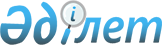 Қарасу ауданы ауылдарының, ауылдық округтерінің 2022-2024 жылдарға арналған бюджеттері туралыҚостанай облысы Қарасу ауданы мәслихатының 2021 жылғы 29 желтоқсандағы № 92 шешімі.
       "Қазақстан Республикасындағы жергiлiктi мемлекеттік басқару және өзін-өзі басқару туралы" 2001 жылғы 23 қаңтардағы Қазақстан Республикасы Заңының 6-бабына сәйкес, Қарасу аудандық мәслихаты ШЕШТІ:
      1. Айдарлы ауылдық округінің 2022 -2024 жылдарға арналған бюджеті тиісінше осы шешімнің 1, 2 және 3 қосымшаларына сәйкес, оның ішінде 2022 жылға мынадай көлемдерде бекітілсін:
      1) кірістер – 23 528,0 мың теңге, оның iшiнде:
      салықтық түсімдер бойынша – 4 760,0 мың теңге;
      салықтық емес түсімдер бойынша – 0,0 теңге;
      негізгі капиталды сатудан түсетін түсімдер бойынша – 0,0 теңге;
      трансферттер түсімі бойынша – 18 768,0 мың теңге;
      2) шығындар – 25 429,0 мың теңге;
      3) таза бюджеттiк кредиттеу – 0,0 теңге, оның iшiнде:
      бюджеттiк кредиттер – 0,0 теңге;
      бюджеттiк кредиттердi өтеу – 0,0 теңге;
      4) қаржы активтерімен операциялар бойынша сальдо – 0,0 теңге;
      5) бюджет тапшылығы (профициті) – - 1 901,0 мың теңге;
      6) бюджет тапшылығын қаржыландыру (профицитін пайдалану) – 1 901,0 мың теңге.
      Ескерту. 1-тармақ жаңа редакцияда - Қостанай облысы Қарасу ауданы мәслихатының 15.04.2022 № 114 шешімімен (01.01.2022 бастап қолданысқа енгізіледі).


      2. 2022 жылға арналған Айдарлы ауылдық округінің бюджетінде аудандық бюджеттен берілетін субвенциялар көлемі 18 340,0 мың теңге сомасында көзделгені ескерілсін.
      3. Жалғысқан ауылының 2022 - 2024 жылдарға арналған бюджеті тиісінше осы шешімнің 4, 5 және 6 қосымшаларына сәйкес, оның ішінде 2022 жылға мынадай көлемдерде бекітілсін:
      1) кірістер – 22 348,0 мың теңге, оның iшiнде:
      салықтық түсімдер бойынша – 1 743,0 мың теңге;
      салықтық емес түсімдер бойынша – 0,0 теңге;
      негізгі капиталды сатудан түсетін түсімдер бойынша – 0,0 теңге;
      трансферттер түсімі бойынша – 20 605,0 мың теңге;
      2) шығындар – 25 155,4 мың теңге;
      3) таза бюджеттiк кредиттеу – 0,0 теңге, оның iшiнде:
      бюджеттiк кредиттер – 0,0 теңге;
      бюджеттiк кредиттердi өтеу – 0,0 теңге;
      4) қаржы активтерімен операциялар бойынша сальдо – 0,0 теңге;
      5) бюджет тапшылығы (профициті) – - 2 807,4 мың теңге;
      6) бюджет тапшылығын қаржыландыру (профицитін пайдалану) – - 2 807,4 мың теңге.
      Ескерту. 3-тармақ жаңа редакцияда - Қостанай облысы Қарасу ауданы мәслихатының 08.12.2022 № 180 шешімімен (01.01.2022 бастап қолданысқа енгізіледі).


      4. 2022 жылға арналған Жалғысқан ауылының бюджетінде аудандық бюджеттен берілетін субвенциялар көлемі 19 980,0 мың теңге сомасында көзделгені ескерілсін.
      5. Жамбыл ауылдық округінің 2022-2024 жылдарға арналған бюджеті тиісінше осы шешімнің 7, 8 және 9 қосымшаларына сәйкес, оның ішінде 2022 жылға мынадай көлемдерде бекітілсін:
      1) кірістер – 31 256,7 мың теңге, оның iшiнде:
      салықтық түсімдер бойынша – 8 548,7 мың теңге;
      салықтық емес түсімдер бойынша – 0,0 теңге;
      негізгі капиталды сатудан түсетін түсімдер бойынша – 0,0 теңге;
      трансферттер түсімі бойынша – 22 708,0 мың теңге;
      2) шығындар – 33 903,8 мың теңге;
      3) таза бюджеттiк кредиттеу – 0,0 теңге, оның iшiнде:
      бюджеттiк кредиттер – 0,0 теңге;
      бюджеттiк кредиттердi өтеу – 0,0 теңге;
      4) қаржы активтерімен операциялар бойынша сальдо – 0,0 теңге;
      5) бюджет тапшылығы (профициті) – - 2 647,1 мың теңге;
      6) бюджет тапшылығын қаржыландыру (профицитін пайдалану) – 2 647,1 мың теңге.
      Ескерту. 5-тармақ жаңа редакцияда - Қостанай облысы Қарасу ауданы мәслихатының 08.12.2022 № 180 шешімімен (01.01.2022 бастап қолданысқа енгізіледі).


      6. 2022 жылға арналған Жамбыл ауылдық округінің бюджетінде аудандық бюджеттен берілетін субвенциялар көлемі 22 074,0 мың теңге сомасында көзделгені ескерілсін.
      7. Ильичев ауылдық округінің 2022 -2024 жылдарға арналған бюджеті тиісінше осы шешімнің 10, 11 және 12 қосымшаларына сәйкес, оның ішінде 2022 жылға мынадай көлемдерде бекітілсін:
      1) кірістер – 27 215,0 мың теңге, оның iшiнде:
      салықтық түсімдер бойынша – 2 510,0 мың теңге;
      салықтық емес түсімдер бойынша – 0,0 теңге;
      негізгі капиталды сатудан түсетін түсімдер бойынша – 0,0 теңге;
      трансферттер түсімі бойынша – 24 705,0 мың теңге;
      2) шығындар – 27 263,1 мың теңге;
      3) таза бюджеттiк кредиттеу – 0,0 теңге, оның iшiнде:
      бюджеттiк кредиттер – 0,0 теңге;
      бюджеттiк кредиттердi өтеу – 0,0 теңге;
      4) қаржы активтерімен операциялар бойынша сальдо – 0,0 теңге;
      5) бюджет тапшылығы (профициті) – - 48,1 мың теңге;
      6) бюджет тапшылығын қаржыландыру (профицитін пайдалану) – 48,1 мың теңге.
      Ескерту. 7-тармақ жаңа редакцияда - Қостанай облысы Қарасу ауданы мәслихатының 15.04.2022 № 114 шешімімен (01.01.2022 бастап қолданысқа енгізіледі).


      8. 2022 жылға арналған Ильичев ауылдық округінің бюджетінде аудандық бюджеттен берілетін субвенциялар көлемі 24 104,0 мың теңге сомасында көзделгені ескерілсін.
      9. Қарамырза ауылдық округінің 2022-2024 жылдарға арналған бюджеті тиісінше осы шешімнің 13, 14 және 15 қосымшаларына сәйкес, оның ішінде 2022 жылға мынадай көлемдерде бекітілсін:
      1) кірістер – 19 968,0 мың теңге, оның iшiнде:
      салықтық түсімдер бойынша – 2 896,0 мың теңге;
      салықтық емес түсімдер бойынша – 0,0 теңге;
      негізгі капиталды сатудан түсетін түсімдер бойынша – 0,0 теңге;
      трансферттер түсімі бойынша – 17 072,0 мың теңге;
      2) шығындар – 20 708,5 мың теңге;
      3) таза бюджеттiк кредиттеу – 0,0 теңге, оның iшiнде:
      бюджеттiк кредиттер – 0,0 теңге;
      бюджеттiк кредиттердi өтеу – 0,0 теңге;
      4) қаржы активтерімен операциялар бойынша сальдо – 0,0 теңге;
      5) бюджет тапшылығы (профициті) – -740,5 мың теңге;
      6) бюджет тапшылығын қаржыландыру (профицитін пайдалану) – 740,5 мың теңге.
      Ескерту. 9-тармақ жаңа редакцияда - Қостанай облысы Қарасу ауданы мәслихатының 29.09.2022 № 171 шешімімен (01.01.2022 бастап қолданысқа енгізіледі).


      10. 2022 жылға арналған Қарамырза ауылдық округінің бюджетінде аудандық бюджеттен берілетін субвенциялар көлемі 13 060,0 мың теңге сомасында көзделгені ескерілсін.
      11. Қарасу ауылдық округінің 2022 -2024 жылдарға арналған бюджеті тиісінше осы шешімнің 16, 17 және 18 қосымшаларына сәйкес, оның ішінде 2022 жылға мынадай көлемдерде бекітілсін:
      1) кірістер – 254 229,2 мың теңге, оның iшiнде:
      салықтық түсімдер бойынша – 23 544,0 мың теңге;
      салықтық емес түсімдер бойынша – 374,0 мың теңге;
      негізгі капиталды сатудан түсетін түсімдер бойынша – 374,0 теңге;
      трансферттер түсімі бойынша – 230 311,2 мың теңге;
      2) шығындар – 259 113,3 мың теңге;
      3) таза бюджеттiк кредиттеу – 0,0 теңге, оның iшiнде:
      бюджеттiк кредиттер – 0,0 теңге;
      бюджеттiк кредиттердi өтеу – 0,0 теңге;
      4) қаржы активтерімен операциялар бойынша сальдо – 0,0 теңге;
      5) бюджет тапшылығы (профициті) – - 4 884,1 теңге;
      6) бюджет тапшылығын қаржыландыру (профицитін пайдалану) – 4 884,1 мың теңге.
      Ескерту. 11-тармақ жаңа редакцияда - Қостанай облысы Қарасу ауданы мәслихатының 08.12.2022 № 180 шешімімен (01.01.2022 бастап қолданысқа енгізіледі).


      12. 2022 жылға арналған Қарасу ауылдық округінің бюджетінде аудандық бюджеттен берілетін субвенциялар көлемі 73 028,0 мың теңге сомасында көзделгені ескерілсін.
      13. Қойбағар ауылдық округінің 2022-2024 жылдарға арналған бюджеті тиісінше осы шешімнің 19, 20 және 21 қосымшаларына сәйкес,оның ішінде 2022 жылға мынадай көлемдерде бекітілсін:
      1) кірістер – 30 897,0 мың теңге, оның iшiнде:
      салықтық түсімдер бойынша – 4 811,0 мың теңге;
      салықтық емес түсімдер бойынша – 420,0 теңге;
      негізгі капиталды сатудан түсетін түсімдер бойынша – 0,0 теңге;
      трансферттер түсімі бойынша – 25 666,0 мың теңге;
      2) шығындар – 32 269,0 мың теңге;
      3) таза бюджеттiк кредиттеу – 0,0 теңге, оның iшiнде:
      бюджеттiк кредиттер – 0,0 теңге;
      бюджеттiк кредиттердi өтеу – 0,0 теңге;
      4) қаржы активтерімен операциялар бойынша сальдо – 0,0 теңге;
      5) бюджет тапшылығы (профициті) – -1 372,0 мың теңге;
      6) бюджет тапшылығын қаржыландыру (профицитін пайдалану) – 1 372,0 мың теңге.
      Ескерту. 13-тармақ жаңа редакцияда - Қостанай облысы Қарасу ауданы мәслихатының 08.12.2022 № 180 шешімімен (01.01.2022 бастап қолданысқа енгізіледі).


      14. 2022 жылға арналған Қойбағар ауылдық округінің бюджетінде аудандық бюджеттен берілетін субвенциялар көлемі 25 261,0 мың теңге сомасында көзделгені ескерілсін.
      15. Люблин ауылдық округінің 2022 -2024 жылдарға арналған бюджеті тиісінше осы шешімнің 22, 23 және 24 қосымшаларына сәйкес, оның ішінде 2022 жылға мынадай көлемдерде бекітілсін:
      1) кірістер – 25 122,0 мың теңге, оның iшiнде:
      салықтық түсімдер бойынша – 3 899,0 мың теңге;
      салықтық емес түсімдер бойынша – 0,0 теңге;
      негізгі капиталды сатудан түсетін түсімдер бойынша – 0,0 теңге;
      трансферттер түсімі бойынша – 21 223,0 мың теңге;
      2) шығындар – 26 175,4 мың теңге;
      3) таза бюджеттiк кредиттеу – 0,0 теңге, оның iшiнде:
      бюджеттiк кредиттер – 0,0 теңге;
      бюджеттiк кредиттердi өтеу – 0,0 теңге;
      4) қаржы активтерімен операциялар бойынша сальдо – 0,0 теңге;
      5) бюджет тапшылығы (профициті) – -1 053,4 мың теңге;
      6) бюджет тапшылығын қаржыландыру (профицитін пайдалану) – 1053,4 мың теңге.
      Ескерту. 15-тармақ жаңа редакцияда - Қостанай облысы Қарасу ауданы мәслихатының 08.12.2022 № 180 шешімімен (01.01.2022 бастап қолданысқа енгізіледі).


      16. 2022 жылға арналған Люблин ауылдық округінің бюджетінде аудандық бюджеттен берілетін субвенциялар көлемі 21 056,0 мың теңге сомасында көзделгені ескерілсін.
      17. Новопавлов ауылы әкімінің 2022-2024 жылдарға арналған бюджеті тиісінше осы шешімнің 25, 26 және 27 қосымшаларына сәйкес, оның ішінде 2022 жылға мынадай көлемдерде бекітілсін:
      1) кірістер – 27 780,0 мың теңге, оның iшiнде:
      салықтық түсімдер бойынша – 1 733,5 мың теңге;
      салықтық емес түсімдер бойынша – 4,5 мың теңге;
      негізгі капиталды сатудан түсетін түсімдер бойынша – 0,0 теңге;
      трансферттер түсімі бойынша –26 042,0 мың теңге;
      2) шығындар – 28 146,6 мың теңге;
      3) таза бюджеттiк кредиттеу – 0,0 теңге, оның iшiнде:
      бюджеттiк кредиттер – 0,0 теңге;
      бюджеттiк кредиттердi өтеу – 0,0 теңге;
      4) қаржы активтерімен операциялар бойынша сальдо – 0,0 теңге;
      5) бюджет тапшылығы (профициті) – - 366,6 мың теңге;
      6) бюджет тапшылығын қаржыландыру (профицитін пайдалану) – 366,6 мың теңге.
      Ескерту. 17-тармақ жаңа редакцияда - Қостанай облысы Қарасу ауданы мәслихатының 08.12.2022 № 180 шешімімен (01.01.2022 бастап қолданысқа енгізіледі).


      18. 2022 жылға арналған Новопавлов ауылы әкімінің бюджетінде аудандық бюджеттен берілетін субвенциялар көлемі 23 550,0 мың теңге сомасында көзделгені ескерілсін.
      19. Октябрь ауылдық округінің 2022 -2024 жылдарға арналған бюджеті тиісінше осы шешімнің 28, 29 және 30 қосымшаларына сәйкес, оның ішінде 2022 жылға мынадай көлемдерде бекітілсін:
      1) кірістер – 54 698,8 мың теңге, оның iшiнде:
      салықтық түсімдер бойынша – 13 243,6 мың теңге;
      салықтық емес түсімдер бойынша – 0,0 мың теңге;
      негізгі капиталды сатудан түсетін түсімдер бойынша – 0,0 теңге;
      трансферттер түсімі бойынша – 41 455,2 мың теңге;
      2) шығындар – 56 607,3 мың теңге;
      3) таза бюджеттiк кредиттеу – 0,0 теңге, оның iшiнде:
      бюджеттiк кредиттер – 0,0 теңге;
      бюджеттiк кредиттердi өтеу – 0,0 теңге;
      4) қаржы активтерімен операциялар бойынша сальдо – 0,0 теңге;
      5) бюджет тапшылығы (профициті) – -1 908,5 мың теңге;
      6) бюджет тапшылығын қаржыландыру (профицитін пайдалану) – 1 908,5 мың теңге.
      Ескерту. 19-тармақ жаңа редакцияда - Қостанай облысы Қарасу ауданы мәслихатының 08.12.2022 № 180 шешімімен (01.01.2022 бастап қолданысқа енгізіледі).


      20. 2022 жылға арналған Октябрь ауылдық округінің бюджетінде аудандық бюджеттен берілетін субвенциялар көлемі 35 597,0 мың теңге сомасында көзделгені ескерілсін.
      21. Ушаков ауылдық округінің 2022-2024 жылдарға арналған бюджеті тиісінше осы шешімнің 31, 32 және 33 қосымшаларына сәйкес, оның ішінде 2022 жылға мынадай көлемдерде бекітілсін:
      1) кірістер – 25 624,0 мың теңге, оның iшiнде:
      салықтық түсімдер бойынша – 1 470,0 мың теңге;
      салықтық емес түсімдер бойынша – 0,0 теңге;
      негізгі капиталды сатудан түсетін түсімдер бойынша – 0,0 теңге;
      трансферттер түсімі бойынша – 24 154,0 мың теңге;
      2) шығындар – 27 153,3 мың теңге;
      3) таза бюджеттiк кредиттеу – 0,0 теңге, оның iшiнде:
      бюджеттiк кредиттер – 0,0 теңге;
      бюджеттiк кредиттердi өтеу – 0,0 теңге;
      4) қаржы активтерімен операциялар бойынша сальдо – 0,0 теңге;
      5) бюджет тапшылығы (профициті) – -1 529,3 мың теңге;
      6) бюджет тапшылығын қаржыландыру (профицитін пайдалану) – 1 529,3 мың теңге.
      Ескерту. 21-тармақ жаңа редакцияда - Қостанай облысы Қарасу ауданы мәслихатының 15.04.2022 № 114 шешімімен (01.01.2022 бастап қолданысқа енгізіледі).


      22. 2022 жылға арналған Ушаков ауылдық округінің бюджетінде аудандық бюджеттен берілетін субвенциялар көлемі 23 514,0 мың теңге сомасында көзделгені ескерілсін.
      23. Шолақашы ауылдық округінің 2022 -2024 жылдарға арналған бюджеті тиісінше осы шешімнің 34, 35 және 36 қосымшаларына сәйкес, оның ішінде 2022 жылға мынадай көлемдерде бекітілсін:
      1) кірістер – 27 442,0 мың теңге, оның iшiнде:
      салықтық түсімдер бойынша –11 127,0 мың теңге;
      салықтық емес түсімдер бойынша – 0,0 теңге;
      негізгі капиталды сатудан түсетін түсімдер бойынша – 0,0 теңге;
      трансферттер түсімі бойынша –16 315,0 мың теңге;
      2) шығындар – 30 999,7 мың теңге;
      3) таза бюджеттiк кредиттеу – 0,0 теңге, оның iшiнде:
      бюджеттiк кредиттер – 0,0 теңге;
      бюджеттiк кредиттердi өтеу – 0,0 теңге;
      4) қаржы активтерімен операциялар бойынша сальдо – 0,0 теңге;
      5) бюджет тапшылығы (профициті) – - 3 557,7 мың теңге;
      6) бюджет тапшылығын қаржыландыру (профицитін пайдалану) – 3 557,7 мың теңге.
      Ескерту. 23-тармақ жаңа редакцияда - Қостанай облысы Қарасу ауданы мәслихатының 08.12.2022 № 180 шешімімен (01.01.2022 бастап қолданысқа енгізіледі).


      24. 2022 жылға арналған Шолақашы ауылдық округінің бюджетінде аудандық бюджеттен берілетін субвенциялар көлемі 15 981,0 мың теңге сомасында көзделгені ескерілсін.
      25. Черняев ауылдық округінің 2022-2024 жылдарға арналған бюджеті тиісінше осы шешімнің 37, 38 және 39 қосымшаларына сәйкес, оның ішінде 2022 жылға мынадай көлемдерде бекітілсін:
      1) кірістер – 26 141,0 мың теңге, оның iшiнде:
      салықтық түсімдер бойынша –1 549,0 мың теңге;
      салықтық емес түсімдер бойынша – 0,0 теңге;
      негізгі капиталды сатудан түсетін түсімдер бойынша –0,0 теңге;
      трансферттер түсімі бойынша – 24 592,0 мың теңге;
      2) шығындар – 27 008,8 мың теңге;
      3) таза бюджеттiк кредиттеу – 0,0 теңге, оның iшiнде:
      бюджеттiк кредиттер – 0,0 теңге;
      бюджеттiк кредиттердi өтеу – 0,0 теңге;
      4) қаржы активтерімен операциялар бойынша сальдо – 0,0 теңге;
      5) бюджет тапшылығы (профициті) – - 867,8 мың теңге;
      6) бюджет тапшылығын қаржыландыру (профицитін пайдалану) – 867,8 мың теңге.
      Ескерту. 25-тармақ жаңа редакцияда - Қостанай облысы Қарасу ауданы мәслихатының 29.09.2022 № 171 шешімімен (01.01.2022 бастап қолданысқа енгізіледі).


      26. 2022 жылға арналған Черняев ауылдық округінің бюджетінде аудандық бюджеттен берілетін субвенциялар көлемі 23 959,0 мың теңге сомасында көзделгені ескерілсін.
      27. Осы шешім 2022 жылғы 1 қаңтардан бастап қолданысқа енгізіледі. Айдарлы ауылдық округінің 2022 жылға арналған бюджеті
      Ескерту. 1-қосымша жаңа редакцияда - Қостанай облысы Қарасу ауданы мәслихатының 15.04.2022 № 114 шешімімен (01.01.2022 бастап қолданысқа енгізіледі). Айдарлы ауылдық округінің 2023 жылға арналған бюджеті Айдарлы ауылдық округінің 2024 жылға арналған бюджеті Жалғыскан ауылдық округінің 2022 жылға арналған бюджеті
      Ескерту. 4-қосымша жаңа редакцияда - Қостанай облысы Қарасу ауданы мәслихатының 08.12.2022 № 180 шешімімен (01.01.2022 бастап қолданысқа енгізіледі). Жалғыскан ауылдық округінің 2023 жылға арналған бюджеті Жалғыскан ауылдық округінің 2024 жылға арналған бюджеті Жамбыл ауылдық округінің 2022 жылға арналған бюджеті
      Ескерту. 7-қосымша жаңа редакцияда - Қостанай облысы Қарасу ауданы мәслихатының 08.12.2022 № 180 шешімімен (01.01.2022 бастап қолданысқа енгізіледі). Жамбыл ауылдық округінің 2023 жылға арналған бюджеті Жамбыл ауылдық округінің 2024 жылға арналған бюджеті Ильичев ауылдық округінің 2022 жылға арналған бюджеті
      Ескерту. 10-қосымша жаңа редакцияда - Қостанай облысы Қарасу ауданы мәслихатының 15.04.2022 № 114 шешімімен (01.01.2022 бастап қолданысқа енгізіледі). Ильичев ауылдық округінің 2023 жылға арналған бюджеті Ильичев ауылдық округінің 2024 жылға арналған бюджеті Қарамырза ауылдық округінің 2022 жылға арналған бюджеті
      Ескерту. 13-қосымша жаңа редакцияда - Қостанай облысы Қарасу ауданы мәслихатының 29.09.2022 № 171 шешімімен (01.01.2022 бастап қолданысқа енгізіледі). Қарамырза ауылдық округінің 2023 жылға арналған бюджеті Қарамырза ауылдық округінің 2024 жылға арналған бюджеті Қарасу ауылдық округінің 2022 жылға арналған бюджеті
      Ескерту. 16-қосымша жаңа редакцияда - Қостанай облысы Қарасу ауданы мәслихатының 08.12.2022 № 180 шешімімен (01.01.2022 бастап қолданысқа енгізіледі). Қарасу ауылдық округінің 2023 жылға арналған бюджеті Қарасу ауылдық округінің 2024 жылға арналған бюджеті Қойбағар ауылдық округінің 2022 жылға арналған бюджеті
      Ескерту. 19-қосымша жаңа редакцияда - Қостанай облысы Қарасу ауданы мәслихатының 08.12.2022 № 180 шешімімен (01.01.2022 бастап қолданысқа енгізіледі). Қойбағар ауылдық округінің 2023 жылға арналған бюджеті Қойбағар ауылдық округінің 2024 жылға арналған бюджеті Люблин ауылдық округінің 2022 жылға арналған бюджеті
      Ескерту. 22-қосымша жаңа редакцияда - Қостанай облысы Қарасу ауданы мәслихатының 08.12.2022 № 180 шешімімен (01.01.2022 бастап қолданысқа енгізіледі). Люблин ауылдық округінің 2023 жылға арналған бюджеті Люблин ауылдық округінің 2024 жылға арналған бюджеті Новопавлов ауылының 2022 жылға арналған бюджеті
      Ескерту. 25-қосымша жаңа редакцияда - Қостанай облысы Қарасу ауданы мәслихатының 08.12.2022 № 180 шешімімен (01.01.2022 бастап қолданысқа енгізіледі). Новопавлов ауылының 2023 жылға арналған бюджеті Новопавлов ауылының 2024 жылға арналған бюджеті Октябрь ауылдық округінің 2022 жылға арналған бюджеті
      Ескерту. 28-қосымша жаңа редакцияда - Қостанай облысы Қарасу ауданы мәслихатының 08.12.2022 № 180 шешімімен (01.01.2022 бастап қолданысқа енгізіледі). Октябрь ауылдық округінің 2023 жылға арналған бюджеті Октябрь ауылдық округінің 2024 жылға арналған бюджеті Ушаков ауылдық округінің 2022 жылға арналған бюджеті
      Ескерту. 31-қосымша жаңа редакцияда - Қостанай облысы Қарасу ауданы мәслихатының 15.04.2022 № 114 шешімімен (01.01.2022 бастап қолданысқа енгізіледі). Ушаков уылдық округінің 2023 жылға арналған бюджеті Ушаков уылдық округінің 2024 жылға арналған бюджеті Шолақашы ауылдық округінің 2022 жылға арналған бюджеті
      Ескерту. 34-қосымша жаңа редакцияда - Қостанай облысы Қарасу ауданы мәслихатының 08.12.2022 № 180 шешімімен (01.01.2022 бастап қолданысқа енгізіледі). Шолақашы ауылдық округінің 2023 жылға арналған бюджеті Шолақашы ауылдық округінің 2024 жылға арналған бюджеті Черняев ауылдық округінің 2022 жылға арналған бюджеті
      Ескерту. 37-қосымша жаңа редакцияда - Қостанай облысы Қарасу ауданы мәслихатының 29.09.2022 № 171 шешімімен (01.01.2022 бастап қолданысқа енгізіледі). Черняев ауылдық округінің 2023 жылға арналған бюджеті Черняев ауылдық округінің 2024 жылға арналған бюджеті
					© 2012. Қазақстан Республикасы Әділет министрлігінің «Қазақстан Республикасының Заңнама және құқықтық ақпарат институты» ШЖҚ РМК
				
      Қарасу аудандық мәслихатының хатшысы 

С. Қажиев
Мәслихаттың2021 жылғы 29 желтоқсандағы№ 92 шешіміне1-қосымша
Санаты
Санаты
Санаты
Атауы
Атауы
Сомасы, мың теңге
Сыныбы
Сыныбы
Атауы
Атауы
Сомасы, мың теңге
Кіші сыныбы
Атауы
Атауы
Сомасы, мың теңге
I. Кірістер
I. Кірістер
23528,0
1
Салықтық түсімдер
Салықтық түсімдер
4760,0
04
Меншікке салынатын салықтар
Меншікке салынатын салықтар
4661,0
1
Мүлікке салынатын салықтар
Мүлікке салынатын салықтар
130,0
3
Жер салығы
Жер салығы
630,0
4
Көлік құралдарына салынатын салық
Көлік құралдарына салынатын салық
3901,0
05
Тауарларға, жұмыстарға және қызметтерге салынатын iшкi салықтар 
Тауарларға, жұмыстарға және қызметтерге салынатын iшкi салықтар 
99,0
3
Табиғи және басқа да ресурстарды пайдаланғаны үшiн түсетiн түсiмдер
Табиғи және басқа да ресурстарды пайдаланғаны үшiн түсетiн түсiмдер
99,0
2
Салықтық емес түсімдер
Салықтық емес түсімдер
0,0
3
Негізгі капиталды сатудан түсетін түсімдер
Негізгі капиталды сатудан түсетін түсімдер
0,0
4
Трансферттердің түсімдері
Трансферттердің түсімдері
18768,0
02
Мемлекеттік басқарудың жоғары тұрған органдарынан түсетін трансферттер
Мемлекеттік басқарудың жоғары тұрған органдарынан түсетін трансферттер
18768,0
3
Аудандардың (облыстық маңызы бар қаланың) бюджетінен трансферттер
Аудандардың (облыстық маңызы бар қаланың) бюджетінен трансферттер
18768,0
Функционалдық топ
Функционалдық топ
Функционалдық топ
Функционалдық топ
Функционалдық топ
Сомасы, мың теңге
Кіші функция
Кіші функция
Кіші функция
Кіші функция
Сомасы, мың теңге
Бюджеттік бағдарламалардың әкімшісі
Бюджеттік бағдарламалардың әкімшісі
Бюджеттік бағдарламалардың әкімшісі
Сомасы, мың теңге
Бағдарлама
Бағдарлама
Сомасы, мың теңге
Атауы
Сомасы, мың теңге
II. Шығындар
25429,0
01
Жалпы сипаттағы мемлекеттiк көрсетілетін қызметтер
23528,0
1
Мемлекеттiк басқарудың жалпы функцияларын орындайтын өкiлдi, атқарушы және басқа органдар
23528,0
124
Аудандық маңызы бар қала, ауыл, кент, ауылдық округ әкімінің аппараты
23528,0
001
Аудандық маңызы бар қала, ауыл, кент, ауылдық округ әкімінің қызметін қамтамасыз ету жөніндегі қызметтер
23528,0
07
Тұрғын үй-коммуналдық шаруашылық
1901,0
3
Елді - мекендерді көркейту
1901,0
124
Аудандық маңызы бар қала, ауыл, кент, ауылдық округ әкімінің аппараты
1901,0
011
Елді мекендерді абаттандыру мен көгалдандыру
1901,0
III. Таза бюджеттік кредиттеу
0,0
IV. Қаржы активтерімен операциялар бойынша сальдо
0,0
V. Бюджет тапшылығы (профициті)
-1901,0
VI. Бюджет тапшылығын қаржыландыру (профицитін пайдалану)
1901,0
Бюджет қаражаты қалдығының қозғалысы
1901,0
8
Бюджет қаражатының пайдаланылатын қалдықтары
1901,0
01
Бюджет қаражаты қалдықтары
1901,0
1
Бюджет қаражатының бос қалдықтары
1901,0Мәслихаттың2021 жылғы 29 желтоқсандағы№ 92 шешіміне2-қосымша
Санаты
Санаты
Санаты
Атауы
Атауы
Сомасы, мың теңге
Сыныбы
Сыныбы
Атауы
Атауы
Сомасы, мың теңге
Кіші сыныбы
Атауы
Атауы
Сомасы, мың теңге
Атауы
Атауы
Сомасы, мың теңге
I. Кірістер
I. Кірістер
23959,0
1
Салықтық түсімдер
Салықтық түсімдер
4934,0
04
Меншікке салынатын салықтар
Меншікке салынатын салықтар
4831,0
1
Мүлікке салынатын салықтар
Мүлікке салынатын салықтар
130,0
3
Жер салығы
Жер салығы
644,0
4
Көлік құралдарына салынатын салық
Көлік құралдарына салынатын салық
4057,0
05
Тауарларға, жұмыстарға және қызметтерге салынатын iшкi салықтар 
Тауарларға, жұмыстарға және қызметтерге салынатын iшкi салықтар 
103,0
3
Табиғи және басқа да ресурстарды пайдаланғаны үшiн түсетiн түсiмдер
Табиғи және басқа да ресурстарды пайдаланғаны үшiн түсетiн түсiмдер
103,0
2
Салықтық емес түсімдер
Салықтық емес түсімдер
0,0
3
Негізгі капиталды сатудан түсетін түсімдер
Негізгі капиталды сатудан түсетін түсімдер
0,0
4
Трансферттердің түсімдері
Трансферттердің түсімдері
19025,0
02
Мемлекеттік басқарудың жоғары тұрған органдарынан түсетін трансферттер
Мемлекеттік басқарудың жоғары тұрған органдарынан түсетін трансферттер
19025,0
3
Аудандардың (облыстық маңызы бар қаланың) бюджетінен трансферттер
Аудандардың (облыстық маңызы бар қаланың) бюджетінен трансферттер
19025,0
Функционалдық топ
Функционалдық топ
Функционалдық топ
Функционалдық топ
Функционалдық топ
Сомасы, мың теңге
Кіші функция
Кіші функция
Кіші функция
Кіші функция
Сомасы, мың теңге
Бюджеттік бағдарламалардың әкімшісі
Бюджеттік бағдарламалардың әкімшісі
Бюджеттік бағдарламалардың әкімшісі
Сомасы, мың теңге
Бағдарлама
Бағдарлама
Сомасы, мың теңге
Атауы
Сомасы, мың теңге
II. Шығындар
23959,0
01
Жалпы сипаттағы мемлекеттiк көрсетілетін қызметтер
23959,0
1
Мемлекеттiк басқарудың жалпы функцияларын орындайтын өкiлдi, атқарушы және басқа органдар
23959,0
124
Аудандық маңызы бар қала, ауыл, кент, ауылдық округ әкімінің аппараты
23959,0
001
Аудандық маңызы бар қала, ауыл, кент, ауылдық округ әкімінің қызметін қамтамасыз ету жөніндегі қызметтер
23959,0
III. Таза бюджеттік кредиттеу
0,0
IV. Қаржы активтерімен операциялар бойынша сальдо
0,0
V. Бюджет тапшылығы (профициті)
0,0
VI. Бюджет тапшылығын қаржыландыру (профицитін пайдалану)
0,0Мәслихаттың2021 жылғы 29 желтоқсандағы№ 92 шешіміне3-қосымша
Санаты
Санаты
Санаты
Атауы
Атауы
Сомасы, мың теңге
Сыныбы
Сыныбы
Атауы
Атауы
Сомасы, мың теңге
Кіші сыныбы
Атауы
Атауы
Сомасы, мың теңге
Атауы
Атауы
Сомасы, мың теңге
I. Кірістер
I. Кірістер
24086,0
1
Салықтық түсімдер
Салықтық түсімдер
5137,0
04
Меншікке салынатын салықтар
Меншікке салынатын салықтар
5030,0
1
Мүлікке салынатын салықтар
Мүлікке салынатын салықтар
130,0
3
Жер салығы
Жер салығы
681,0
05
Тауарларға, жұмыстарға және қызметтерге салынатын iшкi салықтар 
Тауарларға, жұмыстарға және қызметтерге салынатын iшкi салықтар 
4219,0
3
Табиғи және басқа да ресурстарды пайдаланғаны үшiн түсетiн түсiмдер
Табиғи және басқа да ресурстарды пайдаланғаны үшiн түсетiн түсiмдер
107,0
4
Көлік құралдарына салынатын салық
Көлік құралдарына салынатын салық
107,0
2
Салықтық емес түсімдер
Салықтық емес түсімдер
0,0
3
Негізгі капиталды сатудан түсетін түсімдер
Негізгі капиталды сатудан түсетін түсімдер
0,0
4
Трансферттердің түсімдері
Трансферттердің түсімдері
18949,0
02
Мемлекеттік басқарудың жоғары тұрған органдарынан түсетін трансферттер
Мемлекеттік басқарудың жоғары тұрған органдарынан түсетін трансферттер
18949,0
3
Аудандардың (облыстық маңызы бар қаланың) бюджетінен трансферттер
Аудандардың (облыстық маңызы бар қаланың) бюджетінен трансферттер
18949,0
Функционалдық топ
Функционалдық топ
Функционалдық топ
Функционалдық топ
Функционалдық топ
Сомасы, мың теңге
Кіші функция
Кіші функция
Кіші функция
Кіші функция
Сомасы, мың теңге
Бюджеттік бағдарламалардың әкімшісі
Бюджеттік бағдарламалардың әкімшісі
Бюджеттік бағдарламалардың әкімшісі
Сомасы, мың теңге
Бағдарлама
Бағдарлама
Сомасы, мың теңге
Атауы
Сомасы, мың теңге
II. Шығындар
24086,0
01
Жалпы сипаттағы мемлекеттiк көрсетілетін қызметтер
24086,0
1
Мемлекеттiк басқарудың жалпы функцияларын орындайтын өкiлдi, атқарушы және басқа органдар
24086,0
124
Аудандық маңызы бар қала, ауыл, кент, ауылдық округ әкімінің аппараты
24086,0
001
Аудандық маңызы бар қала, ауыл, кент, ауылдық округ әкімінің қызметін қамтамасыз ету жөніндегі қызметтер
24086,0
III. Таза бюджеттік кредиттеу
0,0
IV. Қаржы активтерімен операциялар бойынша сальдо
0,0
V. Бюджет тапшылығы (профициті)
0,0
VI. Бюджет тапшылығын қаржыландыру (профицитін пайдалану)
0,0Мәслихаттың2021 жылғы 29 желтоқсандағы№ 92 шешіміне4-қосымша
Санаты
Санаты
Санаты
Санаты
Санаты
Сомасы, мың теңге
Сыныбы
Сыныбы
Сыныбы
Сыныбы
Сомасы, мың теңге
Кіші сыныбы
Кіші сыныбы
Кіші сыныбы
Сомасы, мың теңге
Атауы
Атауы
Сомасы, мың теңге
I. Кірістер
I. Кірістер
22348,0
1
Салықтық түсімдер
Салықтық түсімдер
1743,0
04
Меншікке салынатын салықтар
Меншікке салынатын салықтар
1664,0
1
Мүлікке салынатын салықтар
Мүлікке салынатын салықтар
47,0
3
Жер салығы
Жер салығы
270,0
4
Көлік құралдарына салынатын салық
Көлік құралдарына салынатын салық
1347,0
05
Тауарларға, жұмыстарға және қызметтерге салынатын iшкi салықтар 
Тауарларға, жұмыстарға және қызметтерге салынатын iшкi салықтар 
79,0
3
Табиғи және басқа да ресурстарды пайдаланғаны үшiн түсетiн түсiмдер
Табиғи және басқа да ресурстарды пайдаланғаны үшiн түсетiн түсiмдер
79,0
2
Салықтық емес түсімдер
Салықтық емес түсімдер
0,0
3
Негізгі капиталды сатудан түсетін түсімдер
Негізгі капиталды сатудан түсетін түсімдер
0,0
4
Трансферттердің түсімдері
Трансферттердің түсімдері
20605,0
02
Мемлекеттік басқарудың жоғары тұрған органдарынан түсетін трансферттер
Мемлекеттік басқарудың жоғары тұрған органдарынан түсетін трансферттер
20605,0
3
Аудандардың (облыстық маңызы бар қаланың) бюджетінен трансферттер
Аудандардың (облыстық маңызы бар қаланың) бюджетінен трансферттер
20605,0
Функционалдық топ
Функционалдық топ
Функционалдық топ
Функционалдық топ
Функционалдық топ
Сомасы, мың теңге
Кіші функция
Кіші функция
Кіші функция
Кіші функция
Сомасы, мың теңге
Бюджеттік бағдарламалардың әкімшісі
Бюджеттік бағдарламалардың әкімшісі
Бюджеттік бағдарламалардың әкімшісі
Сомасы, мың теңге
Бағдарлама
Бағдарлама
Сомасы, мың теңге
Атауы
Сомасы, мың теңге
II. Шығындар
25155,4
01
Жалпы сипаттағы мемлекеттiк көрсетілетін қызметтер 
22043,5
1
Мемлекеттiк басқарудың жалпы функцияларын орындайтын өкiлдi, атқарушы және басқа органдар
22043,5
124
Аудандық маңызы бар қала, ауыл, кент, ауылдық округ әкімінің аппараты
22043,5
001
Аудандық маңызы бар қала, ауыл, кент, ауылдық округ әкімінің қызметін қамтамасыз ету жөніндегі қызметтер
22043,5
07
Тұрғын үй-коммуналдық шаруашылық
3111,9
3
Елді - мекендерді көркейту
3111,9
124
Аудандық маңызы бар қала, ауыл, кент, ауылдық округ әкімінің аппараты
3111,9
008
Елді мекендердегі көшелерді жарықтандыру
1346,6
011
Елді мекендерді абаттандыру мен көгалдандыру
1765,3
III. Таза бюджеттік кредиттеу
0,0
IV. Қаржы активтерімен операциялар бойынша сальдо
0,0
V. Бюджет тапшылығы (профициті)
-2807,4
VI. Бюджет тапшылығын қаржыландыру (профицитін пайдалану)
2807,4
Бюджет қаражаты қалдығының қозғалысы
2807,4
8
Бюджет қаражатының пайдаланылатын қалдықтары
2807,4
01
Бюджет қаражаты қалдықтары
2807,4
1
Бюджет қаражатының бос қалдықтары
2807,4Мәслихаттың2021 жылғы 29 желтоқсандағы№ 92 шешіміне5-қосымша
Санаты
Санаты
Санаты
Атауы
Атауы
Сомасы, мың теңге
Сыныбы
Сыныбы
Атауы
Атауы
Сомасы, мың теңге
Кіші сыныбы
Атауы
Атауы
Сомасы, мың теңге
I. Кірістер
I. Кірістер
22590,0
1
Салықтық түсімдер
Салықтық түсімдер
1799,0
04
Меншікке салынатын салықтар
Меншікке салынатын салықтар
1720,0
1
Мүлікке салынатын салықтар
Мүлікке салынатын салықтар
47,0
3
Жер салығы
Жер салығы
272,0
4
Көлік құралдарына салынатын салық
Көлік құралдарына салынатын салық
1401,0
05
Тауарларға, жұмыстарға және қызметтерге салынатын iшкi салықтар 
Тауарларға, жұмыстарға және қызметтерге салынатын iшкi салықтар 
79,0
3
Табиғи және басқа да ресурстарды пайдаланғаны үшiн түсетiн түсiмдер
Табиғи және басқа да ресурстарды пайдаланғаны үшiн түсетiн түсiмдер
79,0
2
Салықтық емес түсімдер
Салықтық емес түсімдер
0,0
3
Негізгі капиталды сатудан түсетін түсімдер
Негізгі капиталды сатудан түсетін түсімдер
0,0
4
Трансферттердің түсімдері
Трансферттердің түсімдері
20791,0
02
Мемлекеттік басқарудың жоғары тұрған органдарынан түсетін трансферттер
Мемлекеттік басқарудың жоғары тұрған органдарынан түсетін трансферттер
20791,0
3
Аудандардың (облыстық маңызы бар қаланың) бюджетінен трансферттер
Аудандардың (облыстық маңызы бар қаланың) бюджетінен трансферттер
20791,0
Функционалдық топ
Функционалдық топ
Функционалдық топ
Функционалдық топ
Функционалдық топ
Сомасы, мың теңге
Кіші функция
Кіші функция
Кіші функция
Кіші функция
Сомасы, мың теңге
Бюджеттік бағдарламалардың әкімшісі
Бюджеттік бағдарламалардың әкімшісі
Бюджеттік бағдарламалардың әкімшісі
Сомасы, мың теңге
Бағдарлама
Бағдарлама
Сомасы, мың теңге
Атауы
Сомасы, мың теңге
II. Шығындар
22590,0
01
Жалпы сипаттағы мемлекеттiк көрсетілетін қызметтер
20290,0
1
Мемлекеттiк басқарудың жалпы функцияларын орындайтын өкiлдi, атқарушы және басқа органдар
20290,0
124
Аудандық маңызы бар қала, ауыл, кент, ауылдық округ әкімінің аппараты
20290,0
001
Аудандық маңызы бар қала, ауыл, кент, ауылдық округ әкімінің қызметін қамтамасыз ету жөніндегі қызметтер
20290,0
07
Тұрғын үй-коммуналдық шаруашылық
2300,0
3
Елді - мекендерді көркейту
2300,0
124
Аудандық маңызы бар қала, ауыл, кент, ауылдық округ әкімінің аппараты
2300,0
008
Елді мекендердегі көшелерді жарықтандыру
2300,0
III. Таза бюджеттік кредиттеу
0,0
IV. Қаржы активтерімен операциялар бойынша сальдо
0,0
V. Бюджет тапшылығы (профициті)
0,0
VI. Бюджет тапшылығын қаржыландыру (профицитін пайдалану)
0,0Мәслихаттың2021 жылғы 29 желтоқсандағы№ 92 шешіміне6-қосымша
Санаты
Санаты
Санаты
Атауы
Атауы
Сомасы, мың теңге
Сыныбы
Сыныбы
Атауы
Атауы
Сомасы, мың теңге
Кіші сыныбы
Атауы
Атауы
Сомасы, мың теңге
I. Кірістер
I. Кірістер
22777,0
1
Салықтық түсімдер
Салықтық түсімдер
3257,0
01
Табыс салығы
Табыс салығы
1400,0
2
Жеке табыс салығы
Жеке табыс салығы
1400,0
04
Меншікке салынатын салықтар
Меншікке салынатын салықтар
1778,0
1
Мүлікке салынатын салықтар
Мүлікке салынатын салықтар
47,0
3
Жер салығы
Жер салығы
274,0
4
Көлік құралдарына салынатын салық
Көлік құралдарына салынатын салық
1457,0
05
Тауарларға, жұмыстарға және қызметтерге салынатын iшкi салықтар 
Тауарларға, жұмыстарға және қызметтерге салынатын iшкi салықтар 
79,0
3
Табиғи және басқа да ресурстарды пайдаланғаны үшiн түсетiн түсiмдер
Табиғи және басқа да ресурстарды пайдаланғаны үшiн түсетiн түсiмдер
79,0
2
Салықтық емес түсімдер
Салықтық емес түсімдер
0,0
3
Негізгі капиталды сатудан түсетін түсімдер
Негізгі капиталды сатудан түсетін түсімдер
0,0
4
Трансферттердің түсімдері
Трансферттердің түсімдері
19520,0
02
Мемлекеттік басқарудың жоғары тұрған органдарынан түсетін трансферттер
Мемлекеттік басқарудың жоғары тұрған органдарынан түсетін трансферттер
19520,0
3
Аудандардың (облыстық маңызы бар қаланың) бюджетінен трансферттер
Аудандардың (облыстық маңызы бар қаланың) бюджетінен трансферттер
19520,0
Функционалдық топ
Функционалдық топ
Функционалдық топ
Функционалдық топ
Функционалдық топ
Сомасы, мың теңге
Кіші функция
Кіші функция
Кіші функция
Кіші функция
Сомасы, мың теңге
Бюджеттік бағдарламалардың әкімшісі
Бюджеттік бағдарламалардың әкімшісі
Бюджеттік бағдарламалардың әкімшісі
Сомасы, мың теңге
Бағдарлама
Бағдарлама
Сомасы, мың теңге
Атауы
Сомасы, мың теңге
II. Шығындар
22777,0
01
Жалпы сипаттағы мемлекеттiк көрсетілетін қызметтер
20385,0
1
Мемлекеттiк басқарудың жалпы функцияларын орындайтын өкiлдi, атқарушы және басқа органдар
20385,0
124
Аудандық маңызы бар қала, ауыл, кент, ауылдық округ әкімінің аппараты
20385,0
001
Аудандық маңызы бар қала, ауыл, кент, ауылдық округ әкімінің қызметін қамтамасыз ету жөніндегі қызметтер
20385,0
07
Тұрғын үй-коммуналдық шаруашылық
2392,0
3
Елді - мекендерді көркейту
2392,0
124
Аудандық маңызы бар қала, ауыл, кент, ауылдық округ әкімінің аппараты
2392,0
008
Елді мекендердегі көшелерді жарықтандыру
2392,0
III. Таза бюджеттік кредиттеу
0,0
IV. Қаржы активтерімен операциялар бойынша сальдо
0,0
V. Бюджет тапшылығы (профициті)
0,0
VI. Бюджет тапшылығын қаржыландыру (профицитін пайдалану)
0,0Мәслихаттың2021 жылғы 29 желтоқсандағы№ 92 шешіміне7-қосымша
Санаты
Санаты
Санаты
Санаты
Санаты
Сомасы, мың теңге
Сыныбы
Сыныбы
Сыныбы
Сыныбы
Сомасы, мың теңге
Кіші сыныбы
Кіші сыныбы
Кіші сыныбы
Сомасы, мың теңге
Атауы
Атауы
Сомасы, мың теңге
I. Кірістер
I. Кірістер
31256,7
1
Салықтық түсімдер
Салықтық түсімдер
8548,7
01
Табыс салығы
Табыс салығы
1214,5
2
Жеке табыс салығы
Жеке табыс салығы
1214,5
04
Меншікке салынатын салықтар
Меншікке салынатын салықтар
7112,2
1
Мүлікке салынатын салықтар
Мүлікке салынатын салықтар
85,0
3
Жер салығы
Жер салығы
27,0
4
Көлік құралдарына салынатын салық
Көлік құралдарына салынатын салық
1654,1
5 
Бірыңғай жер салығы 
Бірыңғай жер салығы 
5346,1
05
Тауарларға, жұмыстарға және қызметтерге салынатын iшкi салықтар 
Тауарларға, жұмыстарға және қызметтерге салынатын iшкi салықтар 
222,0
3
Табиғи және басқа да ресурстарды пайдаланғаны үшiн түсетiн түсiмдер
Табиғи және басқа да ресурстарды пайдаланғаны үшiн түсетiн түсiмдер
222,0
2
Салықтық емес түсімдер
Салықтық емес түсімдер
0,0
3
Негізгі капиталды сатудан түсетін түсімдер
Негізгі капиталды сатудан түсетін түсімдер
0,0
4
Трансферттердің түсімдері
Трансферттердің түсімдері
22708,0
02
Мемлекеттік басқарудың жоғары тұрған органдарынан түсетін трансферттер
Мемлекеттік басқарудың жоғары тұрған органдарынан түсетін трансферттер
22708,0
3
Аудандардың (облыстық маңызы бар қаланың) бюджетінен трансферттер
Аудандардың (облыстық маңызы бар қаланың) бюджетінен трансферттер
22708,0
Функционалдық топ
Функционалдық топ
Функционалдық топ
Функционалдық топ
Функционалдық топ
Сомасы, мың теңге
Кіші функция
Кіші функция
Кіші функция
Кіші функция
Сомасы, мың теңге
Бюджеттік бағдарламалардың әкімшісі
Бюджеттік бағдарламалардың әкімшісі
Бюджеттік бағдарламалардың әкімшісі
Сомасы, мың теңге
Бағдарлама
Бағдарлама
Сомасы, мың теңге
Атауы
Сомасы, мың теңге
II. Шығындар
33903,8
01
Жалпы сипаттағы мемлекеттiк көрсетілетін қызметтер
29074,0
1
Мемлекеттiк басқарудың жалпы функцияларын орындайтын өкiлдi, атқарушы және басқа органдар
29074,0
124
Аудандық маңызы бар қала, ауыл, кент, ауылдық округ әкімінің аппараты
29074,0
001
Аудандық маңызы бар қала, ауыл, кент, ауылдық округ әкімінің қызметін қамтамасыз ету жөніндегі қызметтер
29074,0
07
Тұрғын үй-коммуналдық шаруашылық
4829,8
3
Елді - мекендерді көркейту
4829,8
124
Аудандық маңызы бар қала, ауыл, кент, ауылдық округ әкімінің аппараты
4829,8
008
Елді мекендердегі көшелерді жарықтандыру
3053,8
011
Елді мекендерді абаттандыру мен көгалдандыру
1776,0
III. Таза бюджеттік кредиттеу
0,0
IV. Қаржы активтерімен операциялар бойынша сальдо
0,0
V. Бюджет тапшылығы (профициті)
-2647,1
VI. Бюджет тапшылығын қаржыландыру (профицитін пайдалану)
2647,1
Бюджет қаражаты қалдығының қозғалысы
2647,1
8
Бюджет қаражатының пайдаланылатын қалдықтары
2647,1
01
Бюджет қаражаты қалдықтары
2647,1
1
Бюджет қаражатының бос қалдықтары
2647,1Мәслихаттың2021 жылғы 29 желтоқсандағы№ 92 шешіміне8-қосымша
Санаты
Санаты
Санаты
Атауы
Атауы
Сомасы, мың теңге
Сыныбы
Сыныбы
Атауы
Атауы
Сомасы, мың теңге
Кіші сыныбы
Атауы
Атауы
Сомасы, мың теңге
I. Кірістер
I. Кірістер
26390,0
1
Салықтық түсімдер
Салықтық түсімдер
3425,0
04
Меншікке салынатын салықтар
Меншікке салынатын салықтар
3203,0
1
Мүлікке салынатын салықтар
Мүлікке салынатын салықтар
85,0
3
Жер салығы
Жер салығы
95,0
4
Көлік құралдарына салынатын салық
Көлік құралдарына салынатын салық
3023,0
05
Тауарларға, жұмыстарға және қызметтерге салынатын iшкi салықтар 
Тауарларға, жұмыстарға және қызметтерге салынатын iшкi салықтар 
222,0
3
Табиғи және басқа да ресурстарды пайдаланғаны үшiн түсетiн түсiмдер
Табиғи және басқа да ресурстарды пайдаланғаны үшiн түсетiн түсiмдер
222,0
2
Салықтық емес түсімдер
Салықтық емес түсімдер
0,0
3
Негізгі капиталды сатудан түсетін түсімдер
Негізгі капиталды сатудан түсетін түсімдер
0,0
4
Трансферттердің түсімдері
Трансферттердің түсімдері
22965,0
02
Мемлекеттік басқарудың жоғары тұрған органдарынан түсетін трансферттер
Мемлекеттік басқарудың жоғары тұрған органдарынан түсетін трансферттер
22965,0
3
Аудандардың (облыстық маңызы бар қаланың) бюджетінен трансферттер
Аудандардың (облыстық маңызы бар қаланың) бюджетінен трансферттер
22965,0
Функционалдық топ
Функционалдық топ
Функционалдық топ
Функционалдық топ
Функционалдық топ
Сомасы, мың теңге
Кіші функция
Кіші функция
Кіші функция
Кіші функция
Сомасы, мың теңге
Бюджеттік бағдарламалардың әкімшісі
Бюджеттік бағдарламалардың әкімшісі
Бюджеттік бағдарламалардың әкімшісі
Сомасы, мың теңге
Бағдарлама
Бағдарлама
Сомасы, мың теңге
Атауы
Сомасы, мың теңге
II. Шығындар
26390,0
01
Жалпы сипаттағы мемлекеттiк көрсетілетін қызметтер
24221,0
1
Мемлекеттiк басқарудың жалпы функцияларын орындайтын өкiлдi, атқарушы және басқа органдар
24221,0
124
Аудандық маңызы бар қала, ауыл, кент, ауылдық округ әкімінің аппараты
24221,0
001
Аудандық маңызы бар қала, ауыл, кент, ауылдық округ әкімінің қызметін қамтамасыз ету жөніндегі қызметтер
24221,0
07
Тұрғын үй-коммуналдық шаруашылық
2169,0
3
Елді - мекендерді көркейту
2169,0
124
Аудандық маңызы бар қала, ауыл, кент, ауылдық округ әкімінің аппараты
2169,0
008
Елді мекендердегі көшелерді жарықтандыру
2169,0
III. Таза бюджеттік кредиттеу
0,0
IV. Қаржы активтерімен операциялар бойынша сальдо
0,0
V. Бюджет тапшылығы (профициті)
0,0
VI. Бюджет тапшылығын қаржыландыру (профицитін пайдалану)
0,0Мәслихаттың2021 жылғы 29 желтоқсандағы№ 92 шешіміне9-қосымша
Санаты
Санаты
Санаты
Атауы
Атауы
Сомасы, мың теңге
Сыныбы
Сыныбы
Атауы
Атауы
Сомасы, мың теңге
Кіші сыныбы
Атауы
Атауы
Сомасы, мың теңге
I. Кірістер
I. Кірістер
26632,0
1
Салықтық түсімдер
Салықтық түсімдер
6262,0
01
Табыс салығы
Табыс салығы
2717,0
2
Жеке табыс салығы
Жеке табыс салығы
2717,0
04
Меншікке салынатын салықтар
Меншікке салынатын салықтар
3323,0
1
Мүлікке салынатын салықтар
Мүлікке салынатын салықтар
85,0
3
Жер салығы
Жер салығы
95,0
4
Көлік құралдарына салынатын салық
Көлік құралдарына салынатын салық
3143,0
05
Тауарларға, жұмыстарға және қызметтерге салынатын iшкi салықтар 
Тауарларға, жұмыстарға және қызметтерге салынатын iшкi салықтар 
222,0
3
Табиғи және басқа да ресурстарды пайдаланғаны үшiн түсетiн түсiмдер
Табиғи және басқа да ресурстарды пайдаланғаны үшiн түсетiн түсiмдер
222,0
2
Салықтық емес түсімдер
Салықтық емес түсімдер
0,0
3
Негізгі капиталды сатудан түсетін түсімдер
Негізгі капиталды сатудан түсетін түсімдер
0,0
4
Трансферттердің түсімдері
Трансферттердің түсімдері
20370,0
02
Мемлекеттік басқарудың жоғары тұрған органдарынан түсетін трансферттер
Мемлекеттік басқарудың жоғары тұрған органдарынан түсетін трансферттер
20370,0
3
Аудандардың (облыстық маңызы бар қаланың) бюджетінен трансферттер
Аудандардың (облыстық маңызы бар қаланың) бюджетінен трансферттер
20370,0
Функционалдық топ
Функционалдық топ
Функционалдық топ
Функционалдық топ
Функционалдық топ
Сомасы, мың теңге
Кіші функция
Кіші функция
Кіші функция
Кіші функция
Сомасы, мың теңге
Бюджеттік бағдарламалардың әкімшісі
Бюджеттік бағдарламалардың әкімшісі
Бюджеттік бағдарламалардың әкімшісі
Сомасы, мың теңге
Бағдарлама
Бағдарлама
Сомасы, мың теңге
Атауы
Сомасы, мың теңге
II. Шығындар
26632,0
01
Жалпы сипаттағы мемлекеттiк көрсетілетін қызметтер
24376,0
1
Мемлекеттiк басқарудың жалпы функцияларын орындайтын өкiлдi, атқарушы және басқа органдар
24376,0
124
Аудандық маңызы бар қала, ауыл, кент, ауылдық округ әкімінің аппараты
24376,0
001
Аудандық маңызы бар қала, ауыл, кент, ауылдық округ әкімінің қызметін қамтамасыз ету жөніндегі қызметтер
24376,0
07
Тұрғын үй-коммуналдық шаруашылық
2256,0
3
Елді - мекендерді көркейту
2256,0
124
Аудандық маңызы бар қала, ауыл, кент, ауылдық округ әкімінің аппараты
2256,0
008
Елді мекендердегі көшелерді жарықтандыру
2256,0
III. Таза бюджеттік кредиттеу
0,0
IV. Қаржы активтерімен операциялар бойынша сальдо
0,0
V. Бюджет тапшылығы (профициті)
0,0
VI. Бюджет тапшылығын қаржыландыру (профицитін пайдалану)
0,0Мәслихаттың2021 жылғы 29 желтоқсандағы№ 92 шешіміне10-қосымша
Санаты
Санаты
Санаты
Атауы
Атауы
Сомасы, мың теңге
Сыныбы
Сыныбы
Атауы
Атауы
Сомасы, мың теңге
Кіші сыныбы
Атауы
Атауы
Сомасы, мың теңге
I. Кірістер
I. Кірістер
27215,0
1
Салықтық түсімдер
Салықтық түсімдер
2510,0
04
Меншікке салынатын салықтар
Меншікке салынатын салықтар
2440,0
1
Мүлікке салынатын салықтар
Мүлікке салынатын салықтар
166,0
4
Көлік құралдарына салынатын салық
Көлік құралдарына салынатын салық
2274,0
05
Тауарларға, жұмыстарға және қызметтерге салынатын iшкi салықтар 
Тауарларға, жұмыстарға және қызметтерге салынатын iшкi салықтар 
70,0
3
Табиғи және басқа да ресурстарды пайдаланғаны үшiн түсетiн түсiмдер
Табиғи және басқа да ресурстарды пайдаланғаны үшiн түсетiн түсiмдер
70,0
2
Салықтық емес түсімдер
Салықтық емес түсімдер
0,0
3
Негізгі капиталды сатудан түсетін түсімдер
Негізгі капиталды сатудан түсетін түсімдер
0,0
4
Трансферттердің түсімдері
Трансферттердің түсімдері
24705,0
02
Мемлекеттік басқарудың жоғары тұрған органдарынан түсетін трансферттер
Мемлекеттік басқарудың жоғары тұрған органдарынан түсетін трансферттер
24705,0
3
Аудандардың (облыстық маңызы бар қаланың) бюджетінен трансферттер
Аудандардың (облыстық маңызы бар қаланың) бюджетінен трансферттер
24705,0
Функционалдық топ
Функционалдық топ
Функционалдық топ
Функционалдық топ
Функционалдық топ
Сомасы, мың теңге
Кіші функция
Кіші функция
Кіші функция
Кіші функция
Сомасы, мың теңге
Бюджеттік бағдарламалардың әкімшісі
Бюджеттік бағдарламалардың әкімшісі
Бюджеттік бағдарламалардың әкімшісі
Сомасы, мың теңге
Бағдарлама
Бағдарлама
Сомасы, мың теңге
Атауы
Сомасы, мың теңге
II. Шығындар
27263,1
01
Жалпы сипаттағы мемлекеттiк көрсетілетін қызметтер
24998,0
1
Мемлекеттiк басқарудың жалпы функцияларын орындайтын өкiлдi, атқарушы және басқа органдар
24998,0
124
Аудандық маңызы бар қала, ауыл, кент, ауылдық округ әкімінің аппараты
24998,0
001
Аудандық маңызы бар қала, ауыл, кент, ауылдық округ әкімінің қызметін қамтамасыз ету жөніндегі қызметтер
24998,0
07
Тұрғын үй-коммуналдық шаруашылық
2265,1
3
Елді - мекендерді көркейту
2265,1
124
Аудандық маңызы бар қала, ауыл, кент, ауылдық округ әкімінің аппараты
2265,1
008
Елді мекендердегі көшелерді жарықтандыру
2217,0
011
Елді мекендерді абаттандыру мен көгалдандыру
48,1
III. Таза бюджеттік кредиттеу
0,0
IV. Қаржы активтерімен операциялар бойынша сальдо
0,0
V. Бюджет тапшылығы (профициті)
-48,1
VI. Бюджет тапшылығын қаржыландыру (профицитін пайдалану)
48,1
Бюджет қаражаты қалдығының қозғалысы
48,1
8
Бюджет қаражатының пайдаланылатын қалдықтары
48,1
01
Бюджет қаражаты қалдықтары
48,1
1
Бюджет қаражатының бос қалдықтары
48,1Мәслихаттың2021 жылғы 29 желтоқсандағы№ 92 шешіміне11-қосымша
Санаты
Санаты
Санаты
Атауы
Атауы
Сомасы, мың теңге
Сыныбы
Сыныбы
Атауы
Атауы
Сомасы, мың теңге
Кіші сыныбы
Атауы
Атауы
Сомасы, мың теңге
I. Кірістер
I. Кірістер
27672,0
1
Салықтық түсімдер
Салықтық түсімдер
2611,0
04
Меншікке салынатын салықтар
Меншікке салынатын салықтар
2538,0
1
Мүлікке салынатын салықтар
Мүлікке салынатын салықтар
173,0
4
Көлік құралдарына салынатын салық
Көлік құралдарына салынатын салық
2365,0
05
Тауарларға, жұмыстарға және қызметтерге салынатын iшкi салықтар 
Тауарларға, жұмыстарға және қызметтерге салынатын iшкi салықтар 
73,0
3
Табиғи және басқа да ресурстарды пайдаланғаны үшiн түсетiн түсiмдер
Табиғи және басқа да ресурстарды пайдаланғаны үшiн түсетiн түсiмдер
73,0
2
Салықтық емес түсімдер
Салықтық емес түсімдер
0,0
3
Негізгі капиталды сатудан түсетін түсімдер
Негізгі капиталды сатудан түсетін түсімдер
0,0
4
Трансферттердің түсімдері
Трансферттердің түсімдері
25061,0
02
Мемлекеттік басқарудың жоғары тұрған органдарынан түсетін трансферттер
Мемлекеттік басқарудың жоғары тұрған органдарынан түсетін трансферттер
25061,0
3
Аудандардың (облыстық маңызы бар қаланың) бюджетінен трансферттер
Аудандардың (облыстық маңызы бар қаланың) бюджетінен трансферттер
25061,0
Функционалдық топ
Функционалдық топ
Функционалдық топ
Функционалдық топ
Функционалдық топ
Сомасы, мың теңге
Кіші функция
Кіші функция
Кіші функция
Кіші функция
Сомасы, мың теңге
Бюджеттік бағдарламалардың әкімшісі
Бюджеттік бағдарламалардың әкімшісі
Бюджеттік бағдарламалардың әкімшісі
Сомасы, мың теңге
Бағдарлама
Бағдарлама
Сомасы, мың теңге
Атауы
Сомасы, мың теңге
II. Шығындар
27672,0
01
Жалпы сипаттағы мемлекеттiк көрсетілетін қызметтер
25366,0
1
Мемлекеттiк басқарудың жалпы функцияларын орындайтын өкiлдi, атқарушы және басқа органдар
25366,0
124
Аудандық маңызы бар қала, ауыл, кент, ауылдық округ әкімінің аппараты
25366,0
001
Аудандық маңызы бар қала, ауыл, кент, ауылдық округ әкімінің қызметін қамтамасыз ету жөніндегі қызметтер
25366,0
07
Тұрғын үй-коммуналдық шаруашылық
2306,0
3
Елді - мекендерді көркейту
2306,0
124
Аудандық маңызы бар қала, ауыл, кент, ауылдық округ әкімінің аппараты
2306,0
008
Елді мекендердегі көшелерді жарықтандыру
2306,0
III. Таза бюджеттік кредиттеу
0,0
IV. Қаржы активтерімен операциялар бойынша сальдо
0,0
V. Бюджет тапшылығы (профициті)
0,0
VI. Бюджет тапшылығын қаржыландыру (профицитін пайдалану)
0,0Мәслихаттың2021 жылғы 29 желтоқсандағы№ 92 шешіміне12-қосымша
Санаты
Санаты
Санаты
Атауы
Атауы
Сомасы, мың теңге
Сыныбы
Сыныбы
Атауы
Атауы
Сомасы, мың теңге
Кіші сыныбы
Атауы
Атауы
Сомасы, мың теңге
I. Кірістер
I. Кірістер
27918,0
1
Салықтық түсімдер
Салықтық түсімдер
3156,0
01
Табыс салығы
Табыс салығы
443,0
2
Жеке табыс салығы
Жеке табыс салығы
443,0
04
Меншікке салынатын салықтар
Меншікке салынатын салықтар
2638,0
1
Мүлікке салынатын салықтар
Мүлікке салынатын салықтар
179,0
4
Көлік құралдарына салынатын салық
Көлік құралдарына салынатын салық
2459,0
05
Тауарларға, жұмыстарға және қызметтерге салынатын iшкi салықтар 
Тауарларға, жұмыстарға және қызметтерге салынатын iшкi салықтар 
75,0
3
Табиғи және басқа да ресурстарды пайдаланғаны үшiн түсетiн түсiмдер
Табиғи және басқа да ресурстарды пайдаланғаны үшiн түсетiн түсiмдер
75,0
2
Салықтық емес түсімдер
Салықтық емес түсімдер
0,0
3
Негізгі капиталды сатудан түсетін түсімдер
Негізгі капиталды сатудан түсетін түсімдер
0,0
4
Трансферттердің түсімдері
Трансферттердің түсімдері
24762,0
02
Мемлекеттік басқарудың жоғары тұрған органдарынан түсетін трансферттер
Мемлекеттік басқарудың жоғары тұрған органдарынан түсетін трансферттер
24762,0
3
Аудандардың (облыстық маңызы бар қаланың) бюджетінен трансферттер
Аудандардың (облыстық маңызы бар қаланың) бюджетінен трансферттер
24762,0
Функционалдық топ
Функционалдық топ
Функционалдық топ
Функционалдық топ
Функционалдық топ
Сомасы, мың теңге
Кіші функция
Кіші функция
Кіші функция
Кіші функция
Сомасы, мың теңге
Бюджеттік бағдарламалардың әкімшісі
Бюджеттік бағдарламалардың әкімшісі
Бюджеттік бағдарламалардың әкімшісі
Сомасы, мың теңге
Бағдарлама
Бағдарлама
Сомасы, мың теңге
Атауы
Сомасы, мың теңге
II. Шығындар
27918,0
01
Жалпы сипаттағы мемлекеттiк көрсетілетін қызметтер
25520,0
1
Мемлекеттiк басқарудың жалпы функцияларын орындайтын өкiлдi, атқарушы және басқа органдар
25520,0
124
Аудандық маңызы бар қала, ауыл, кент, ауылдық округ әкімінің аппараты
25520,0
001
Аудандық маңызы бар қала, ауыл, кент, ауылдық округ әкімінің қызметін қамтамасыз ету жөніндегі қызметтер
25520,0
07
Тұрғын үй-коммуналдық шаруашылық
2398,0
3
Елді - мекендерді көркейту
2398,0
124
Аудандық маңызы бар қала, ауыл, кент, ауылдық округ әкімінің аппараты
2398,0
008
Елді мекендердегі көшелерді жарықтандыру
2398,0
III. Таза бюджеттік кредиттеу
0,0
IV. Қаржы активтерімен операциялар бойынша сальдо
0,0
V. Бюджет тапшылығы (профициті)
0,0
VI. Бюджет тапшылығын қаржыландыру (профицитін пайдалану)
0,0Мәслихаттың2021 жылғы 29 желтоқсандағы№ 92 шешіміне13-қосымша
Санаты
Санаты
Санаты
Атауы
Атауы
Сомасы, мың теңге
Сыныбы
Сыныбы
Атауы
Атауы
Сомасы, мың теңге
Кіші сыныбы
Атауы
Атауы
Сомасы, мың теңге
I. Кірістер
I. Кірістер
19968,0
1
Салықтық түсімдер
Салықтық түсімдер
2896,0
01
Табыс салығы
Табыс салығы
267,0
2
Жеке табыс салығы
Жеке табыс салығы
267,0
04
Меншікке салынатын салықтар
Меншікке салынатын салықтар
2063,0
1
Мүлікке салынатын салықтар
Мүлікке салынатын салықтар
49,0
3
Жер салығы
Жер салығы
255,0
4
Көлік құралдарына салынатын салық
Көлік құралдарына салынатын салық
1759,0
05
Тауарларға, жұмыстарға және қызметтерге салынатын iшкi салықтар 
Тауарларға, жұмыстарға және қызметтерге салынатын iшкi салықтар 
566,0
3
Табиғи және басқа да ресурстарды пайдаланғаны үшiн түсетiн түсiмдер
Табиғи және басқа да ресурстарды пайдаланғаны үшiн түсетiн түсiмдер
566,0
2
Салықтық емес түсімдер
Салықтық емес түсімдер
0,0
3
Негізгі капиталды сатудан түсетін түсімдер
Негізгі капиталды сатудан түсетін түсімдер
0,0
4
Трансферттердің түсімдері
Трансферттердің түсімдері
17072,0
02
Мемлекеттік басқарудың жоғары тұрған органдарынан түсетін трансферттер
Мемлекеттік басқарудың жоғары тұрған органдарынан түсетін трансферттер
17072,0
3
Аудандардың (облыстық маңызы бар қаланың) бюджетінен трансферттер
Аудандардың (облыстық маңызы бар қаланың) бюджетінен трансферттер
17072,0
Функционалдық топ
Функционалдық топ
Функционалдық топ
Функционалдық топ
Функционалдық топ
Сомасы, мың теңге
Кіші функция
Кіші функция
Кіші функция
Кіші функция
Сомасы, мың теңге
Бюджеттік бағдарламалардың әкімшісі
Бюджеттік бағдарламалардың әкімшісі
Бюджеттік бағдарламалардың әкімшісі
Сомасы, мың теңге
Бағдарлама
Бағдарлама
Сомасы, мың теңге
Атауы
Сомасы, мың теңге
II. Шығындар
20708,5
01
Жалпы сипаттағы мемлекеттiк көрсетілетін қызметтер
19968,0
1
Мемлекеттiк басқарудың жалпы функцияларын орындайтын өкiлдi, атқарушы және басқа органдар
19968,0
124
Аудандық маңызы бар қала, ауыл, кент, ауылдық округ әкімінің аппараты
19968,0
001
Аудандық маңызы бар қала, ауыл, кент, ауылдық округ әкімінің қызметін қамтамасыз ету жөніндегі қызметтер
19968,0
07
Тұрғын үй-коммуналдық шаруашылық
400,0
3
Елді - мекендерді көркейту
400,0
124
Аудандық маңызы бар қала, ауыл, кент, ауылдық округ әкімінің аппараты
400,0
011
Елді мекендерді абаттандыру мен көгалдандыру
400,0
12
Көлiкжәне коммуникация
340,5
1
Автомобиль көлiгi
340,5
124
Аудандық маңызы бар қала, ауыл, кент, ауылдық округ әкімінің аппараты
340,5
013
Аудандық маңызы бар қалаларда, ауылдарда, кенттерде, ауылдық округтерде автомобиль жолдарының жұмыс істеуін қамтамасыз ету
340,5
III. Таза бюджеттік кредиттеу
0,0
IV. Қаржы активтерімен операциялар бойынша сальдо
0,0
V. Бюджет тапшылығы (профициті)
-740,5
VI. Бюджет тапшылығын қаржыландыру (профицитін пайдалану)
740,5
Бюджет қаражаты қалдығының қозғалысы
740,5
8
Бюджет қаражатының пайдаланылатын қалдықтары
740,5
01
Бюджет қаражаты қалдықтары
740,5
1
Бюджет қаражатының бос қалдықтары
740,5Мәслихаттың2021 жылғы 29 желтоқсандағы№ 92 шешіміне14-қосымша
Санаты
Санаты
Санаты
Атауы
Атауы
Сомасы, мың теңге
Сыныбы
Сыныбы
Атауы
Атауы
Сомасы, мың теңге
Кіші сыныбы
Атауы
Атауы
Сомасы, мың теңге
Атауы
Атауы
Сомасы, мың теңге
I. Кірістер
I. Кірістер
16525,0
1
Салықтық түсімдер
Салықтық түсімдер
3013,0
01
Табыс салығы
Табыс салығы
240,0
2
Жеке табыс салығы
Жеке табыс салығы
240,0
04
Меншікке салынатын салықтар
Меншікке салынатын салықтар
2184,0
1
Мүлікке салынатын салықтар
Мүлікке салынатын салықтар
89,0
3
Жер салығы
Жер салығы
265,0
4
Көлік құралдарына салынатын салық
Көлік құралдарына салынатын салық
1830,0
05
Тауарларға, жұмыстарға және қызметтерге салынатын iшкi салықтар 
Тауарларға, жұмыстарға және қызметтерге салынатын iшкi салықтар 
589,0
3
Табиғи және басқа да ресурстарды пайдаланғаны үшiн түсетiн түсiмдер
Табиғи және басқа да ресурстарды пайдаланғаны үшiн түсетiн түсiмдер
589,0
2
Салықтық емес түсімдер
Салықтық емес түсімдер
0,0
3
Негізгі капиталды сатудан түсетін түсімдер
Негізгі капиталды сатудан түсетін түсімдер
0,0
4
Трансферттердің түсімдері
Трансферттердің түсімдері
13512,0
02
Мемлекеттік басқарудың жоғары тұрған органдарынан түсетін трансферттер
Мемлекеттік басқарудың жоғары тұрған органдарынан түсетін трансферттер
13512,0
3
Аудандардың (облыстық маңызы бар қаланың) бюджетінен трансферттер
Аудандардың (облыстық маңызы бар қаланың) бюджетінен трансферттер
13512,0
Функционалдық топ
Функционалдық топ
Функционалдық топ
Функционалдық топ
Функционалдық топ
Сомасы, мың теңге
Кіші функция
Кіші функция
Кіші функция
Кіші функция
Сомасы, мың теңге
Бюджеттік бағдарламалардың әкімшісі
Бюджеттік бағдарламалардың әкімшісі
Бюджеттік бағдарламалардың әкімшісі
Сомасы, мың теңге
Бағдарлама
Бағдарлама
Сомасы, мың теңге
Атауы
Сомасы, мың теңге
II. Шығындар
16525,0
01
Жалпы сипаттағы мемлекеттiк көрсетілетін қызметтер
16525,0
1
Мемлекеттiк басқарудың жалпы функцияларын орындайтын өкiлдi, атқарушы және басқа органдар
16525,0
124
Аудандық маңызы бар қала, ауыл, кент, ауылдық округ әкімінің аппараты
16525,0
001
Аудандық маңызы бар қала, ауыл, кент, ауылдық округ әкімінің қызметін қамтамасыз ету жөніндегі қызметтер
16525,0
III. Таза бюджеттік кредиттеу
0,0
IV. Қаржы активтерімен операциялар бойынша сальдо
0,0
V. Бюджет тапшылығы (профициті)
0,0
VI. Бюджет тапшылығын қаржыландыру (профицитін пайдалану)
0,0Мәслихаттың2021 жылғы 29 желтоқсандағы№ 92 шешіміне15-қосымша
Санаты
Санаты
Санаты
Атауы
Атауы
Сомасы, мың теңге
Сыныбы
Сыныбы
Атауы
Атауы
Сомасы, мың теңге
Кіші сыныбы
Атауы
Атауы
Сомасы, мың теңге
Атауы
Атауы
Сомасы, мың теңге
I. Кірістер
I. Кірістер
16627,0
1
Салықтық түсімдер
Салықтық түсімдер
3109,0
01
Табыс салығы
Табыс салығы
250,0
2
Жеке табыс салығы
Жеке табыс салығы
250,0
04
Меншікке салынатын салықтар
Меншікке салынатын салықтар
2270,0
1
Мүлікке салынатын салықтар
Мүлікке салынатын салықтар
92,0
3
Жер салығы
Жер салығы
276,0
4
Көлік құралдарына салынатын салық
Көлік құралдарына салынатын салық
1902,0
05
Тауарларға, жұмыстарға және қызметтерге салынатын iшкi салықтар 
Тауарларға, жұмыстарға және қызметтерге салынатын iшкi салықтар 
589,0
3
Табиғи және басқа да ресурстарды пайдаланғаны үшiн түсетiн түсiмдер
Табиғи және басқа да ресурстарды пайдаланғаны үшiн түсетiн түсiмдер
589,0
2
Салықтық емес түсімдер
Салықтық емес түсімдер
0,0
3
Негізгі капиталды сатудан түсетін түсімдер
Негізгі капиталды сатудан түсетін түсімдер
0,0
4
Трансферттердің түсімдері
Трансферттердің түсімдері
13518,0
02
Мемлекеттік басқарудың жоғары тұрған органдарынан түсетін трансферттер
Мемлекеттік басқарудың жоғары тұрған органдарынан түсетін трансферттер
13518,0
3
Аудандардың (облыстық маңызы бар қаланың) бюджетінен трансферттер
Аудандардың (облыстық маңызы бар қаланың) бюджетінен трансферттер
13518,0
Функционалдық топ
Функционалдық топ
Функционалдық топ
Функционалдық топ
Функционалдық топ
Сомасы, мың теңге
Кіші функция
Кіші функция
Кіші функция
Кіші функция
Сомасы, мың теңге
Бюджеттік бағдарламалардың әкімшісі
Бюджеттік бағдарламалардың әкімшісі
Бюджеттік бағдарламалардың әкімшісі
Сомасы, мың теңге
Бағдарлама
Бағдарлама
Сомасы, мың теңге
Атауы
Сомасы, мың теңге
II. Шығындар
16627,0
01
Жалпы сипаттағы мемлекеттiк көрсетілетін қызметтер
16627,0
1
Мемлекеттiк басқарудың жалпы функцияларын орындайтын өкiлдi, атқарушы және басқа органдар
16627,0
124
Аудандық маңызы бар қала, ауыл, кент, ауылдық округ әкімінің аппараты
16627,0
001
Аудандық маңызы бар қала, ауыл, кент, ауылдық округ әкімінің қызметін қамтамасыз ету жөніндегі қызметтер
16627,0
III. Таза бюджеттік кредиттеу
0,0
IV. Қаржы активтерімен операциялар бойынша сальдо
0,0
V. Бюджет тапшылығы (профициті)
0,0
VI. Бюджет тапшылығын қаржыландыру (профицитін пайдалану)
0,0Мәслихаттың2021 жылғы 29 желтоқсандағы№ 92 шешіміне16-қосымша
Санаты
Санаты
Санаты
Санаты
Санаты
Сомасы, мың теңге
Сыныбы
Сыныбы
Сыныбы
Сыныбы
Сомасы, мың теңге
Кіші сыныбы
Кіші сыныбы
Кіші сыныбы
Сомасы, мың теңге
Атауы
Атауы
Сомасы, мың теңге
I. Кірістер
I. Кірістер
254229,2
1
Салықтық түсімдер
Салықтық түсімдер
23544,0
01
Табыс салығы
Табыс салығы
3437,0
2
Жеке табыс салығы
Жеке табыс салығы
3437,0
04
Меншікке салынатын салықтар
Меншікке салынатын салықтар
19727,0
1
Мүлікке салынатын салықтар
Мүлікке салынатын салықтар
400,0
3
Жер салығы
Жер салығы
755,0
4
Көлік құралдарына салынатын салық
Көлік құралдарына салынатын салық
17394,0
5
Бірыңғай жер салығы 
Бірыңғай жер салығы 
1178,0
05
Тауарларға, жұмыстарға және қызметтерге салынатын iшкi салықтар 
Тауарларға, жұмыстарға және қызметтерге салынатын iшкi салықтар 
380,0
3
Табиғи және басқа да ресурстарды пайдаланғаны үшiн түсетiн түсiмдер
Табиғи және басқа да ресурстарды пайдаланғаны үшiн түсетiн түсiмдер
380,0
2
Салықтық емес түсімдер
Салықтық емес түсімдер
374,0
01
Мемлекеттік меншіктен түсетін кірістер
Мемлекеттік меншіктен түсетін кірістер
374,0
5
Мемлекет меншігіндегі мүлікті жалға беруден түсетін кірістер
Мемлекет меншігіндегі мүлікті жалға беруден түсетін кірістер
374,0
3
Негізгі капиталды сатудан түсетін түсімдер
Негізгі капиталды сатудан түсетін түсімдер
0,0
4
Трансферттердің түсімдері
Трансферттердің түсімдері
230363,2
02
Мемлекеттік басқарудың жоғары тұрған органдарынан түсетін трансферттер
Мемлекеттік басқарудың жоғары тұрған органдарынан түсетін трансферттер
230363,2
3
Аудандардың (облыстық маңызы бар қаланың) бюджетінен трансферттер
Аудандардың (облыстық маңызы бар қаланың) бюджетінен трансферттер
230363,2
Функционалдық топ
Функционалдық топ
Функционалдық топ
Функционалдық топ
Функционалдық топ
Сомасы, мың теңге
Кіші функция
Кіші функция
Кіші функция
Кіші функция
Сомасы, мың теңге
Бюджеттік бағдарламалардың әкімшісі
Бюджеттік бағдарламалардың әкімшісі
Бюджеттік бағдарламалардың әкімшісі
Сомасы, мың теңге
Бағдарлама
Бағдарлама
Сомасы, мың теңге
Атауы
Сомасы, мың теңге
II. Шығындар
259113,3
01
Жалпы сипаттағы мемлекеттiк көрсетілетін қызметтер
61415,8
1
Мемлекеттiк басқарудың жалпы функцияларын орындайтын өкiлдi, атқарушы және басқа органдар
61415,8
124
Аудандық маңызы бар қала, ауыл, кент, ауылдық округ әкімінің аппараты
61415,8
001
Аудандық маңызы бар қала, ауыл, кент, ауылдық округ әкімінің қызметін қамтамасыз ету жөніндегі қызметтер
61415,8
07
Тұрғын үй-коммуналдық шаруашылық
41993,0
3
Елді - мекендерді көркейту
41993,0
124
Аудандық маңызы бар қала, ауыл, кент, ауылдық округ әкімінің аппараты
41993,0
008
Елді мекендердегі көшелерді жарықтандыру
15743,2
009
Елді мекендердің санитариясын қамтамасыз ету
10607,0
010
Жерлеу орындарын ұстау және туыстары жоқ адамдарды жерлеу
179,0
011
Елді мекендерді абаттандыру мен көгалдандыру
15463,8
12
Көлiк және коммуникация
46593,5
1
Автомобиль көлiгi
46593,5
124
Аудандық маңызы бар қала, ауыл, кент, ауылдық округ әкімінің аппараты
46593,5
013
Аудандық маңызы бар қалаларда, ауылдарда, кенттерде, ауылдық округтерде автомобиль жолдарының жұмыс істеуін қамтамасыз ету
6770,0
045
Аудандық маңызы бар қалаларда, ауылдарда, кенттерде, ауылдық округтерде автомобиль жолдарын күрделі және орташа жөндеу
39823,5
13
Басқалар
109111,0
9
Басқалар
109111,0
124
Аудандық маңызы бар қала, ауыл, кент, ауылдық округ әкімінің аппараты
109111,0
057
"Ауыл-Ел бесігі" жобасы шеңберінде ауылдық елді мекендердегі әлеуметтік және инженерлік инфрақұрылым бойынша іс-шараларды іске асыру
109111,0
III. Таза бюджеттік кредиттеу
0,0
IV. Қаржы активтерімен операциялар бойынша сальдо
0,0
V. Бюджет тапшылығы (профициті)
-4884,1
VI. Бюджет тапшылығын қаржыландыру (профицитін пайдалану)
4884,1
Бюджет қаражаты қалдығының қозғалысы
4884,1
8
Бюджет қаражатының пайдаланылатын қалдықтары
4884,1
01
Бюджет қаражаты қалдықтары
4884,1
1
Бюджет қаражатының бос қалдықтары
4884,1Мәслихаттың2021 жылғы 29 желтоқсандағы№ 92 шешіміне17-қосымша
Санаты
Санаты
Санаты
Атауы
Атауы
Сомасы, мың теңге
Сыныбы
Сыныбы
Атауы
Атауы
Сомасы, мың теңге
Кіші сыныбы
Атауы
Атауы
Сомасы, мың теңге
Атауы
Атауы
Сомасы, мың теңге
I. Кірістер
I. Кірістер
99634,0
1
Салықтық түсімдер
Салықтық түсімдер
23482,0
01
Табыс салығы
Табыс салығы
2500,0
2
Жеке табыс салығы
Жеке табыс салығы
2500,0
04
Меншікке салынатын салықтар
Меншікке салынатын салықтар
20597,0
1
Мүлікке салынатын салықтар
Мүлікке салынатын салықтар
400,0
3
Жер салығы
Жер салығы
755,0
4
Көлік құралдарына салынатын салық
Көлік құралдарына салынатын салық
19442,0
05
Тауарларға, жұмыстарға және қызметтерге салынатын iшкi салықтар 
Тауарларға, жұмыстарға және қызметтерге салынатын iшкi салықтар 
385,0
3
Табиғи және басқа да ресурстарды пайдаланғаны үшiн түсетiн түсiмдер
Табиғи және басқа да ресурстарды пайдаланғаны үшiн түсетiн түсiмдер
385,0
2
Салықтық емес түсімдер
Салықтық емес түсімдер
389,0
01
Мемлекеттік меншіктен түсетін кірістер
Мемлекеттік меншіктен түсетін кірістер
389,0
5
Мемлекет меншігіндегі мүлікті жалға беруден түсетін кірістер
Мемлекет меншігіндегі мүлікті жалға беруден түсетін кірістер
389,0
3
Негізгі капиталды сатудан түсетін түсімдер
Негізгі капиталды сатудан түсетін түсімдер
0,0
4
Трансферттердің түсімдері
Трансферттердің түсімдері
75763,0
02
Мемлекеттік басқарудың жоғары тұрған органдарынан түсетін трансферттер
Мемлекеттік басқарудың жоғары тұрған органдарынан түсетін трансферттер
75763,0
3
Аудандардың (облыстық маңызы бар қаланың) бюджетінен трансферттер
Аудандардың (облыстық маңызы бар қаланың) бюджетінен трансферттер
75763,0
Функционалдық топ
Функционалдық топ
Функционалдық топ
Функционалдық топ
Функционалдық топ
Сомасы, мың теңге
Кіші функция
Кіші функция
Кіші функция
Кіші функция
Сомасы, мың теңге
Бюджеттік бағдарламалардың әкімшісі
Бюджеттік бағдарламалардың әкімшісі
Бюджеттік бағдарламалардың әкімшісі
Сомасы, мың теңге
Бағдарлама
Бағдарлама
Сомасы, мың теңге
Атауы
Сомасы, мың теңге
II. Шығындар
99634,0
01
Жалпы сипаттағы мемлекеттiк көрсетілетін қызметтер
55838,0
1
Мемлекеттiк басқарудың жалпы функцияларын орындайтын өкiлдi, атқарушы және басқа органдар
55838,0
124
Аудандық маңызы бар қала, ауыл, кент, ауылдық округ әкімінің аппараты
55838,0
001
Аудандық маңызы бар қала, ауыл, кент, ауылдық округ әкімінің қызметін қамтамасыз ету жөніндегі қызметтер
55838,0
07
Тұрғын үй-коммуналдық шаруашылық
38452,0
3
Елді - мекендерді көркейту
38452,0
124
Аудандық маңызы бар қала, ауыл, кент, ауылдық округ әкімінің аппараты
38452,0
008
Елді мекендердегі көшелерді жарықтандыру
15758,0
009
Елді мекендердің санитариясын қамтамасыз ету
8545,0
010
Жерлеу орындарын ұстау және туыстары жоқ адамдарды жерлеу
209,0
011
Елді мекендерді абаттандыру мен көгалдандыру
13940,0
12
Көлiк және коммуникация
5344,0
1
Автомобиль көлiгi
5344,0
124
Аудандық маңызы бар қала, ауыл, кент, ауылдық округ әкімінің аппараты
5344,0
013
Аудандық маңызы бар қалаларда, ауылдарда, кенттерде, ауылдық округтерде автомобиль жолдарының жұмыс істеуін қамтамасыз ету
5344,0
III. Таза бюджеттік кредиттеу
0,0
IV. Қаржы активтерімен операциялар бойынша сальдо
0,0
V. Бюджет тапшылығы (профициті)
0,0
VI. Бюджет тапшылығын қаржыландыру (профицитін пайдалану)
0,0Мәслихаттың2021 жылғы 29 желтоқсандағы№ 92 шешіміне18-қосымша
Санаты
Санаты
Санаты
Атауы
Атауы
Сомасы, мың теңге
Сыныбы
Сыныбы
Атауы
Атауы
Сомасы, мың теңге
Кіші сыныбы
Атауы
Атауы
Сомасы, мың теңге
Атауы
Атауы
Сомасы, мың теңге
I. Кірістер
I. Кірістер
101831,0
1
Салықтық түсімдер
Салықтық түсімдер
24759,0
01
Табыс салығы
Табыс салығы
3000,0
2
Жеке табыс салығы
Жеке табыс салығы
3000,0
04
Меншікке салынатын салықтар
Меншікке салынатын салықтар
21374,0
1
Мүлікке салынатын салықтар
Мүлікке салынатын салықтар
400,0
3
Жер салығы
Жер салығы
755,0
4
Көлік құралдарына салынатын салық
Көлік құралдарына салынатын салық
20219,0
05
Тауарларға, жұмыстарға және қызметтерге салынатын iшкi салықтар 
Тауарларға, жұмыстарға және қызметтерге салынатын iшкi салықтар 
385,0
3
Табиғи және басқа да ресурстарды пайдаланғаны үшiн түсетiн түсiмдер
Табиғи және басқа да ресурстарды пайдаланғаны үшiн түсетiн түсiмдер
385,0
2
Салықтық емес түсімдер
Салықтық емес түсімдер
404,0
01
Мемлекеттік меншіктен түсетін кірістер
Мемлекеттік меншіктен түсетін кірістер
404,0
5
Мемлекет меншігіндегі мүлікті жалға беруден түсетін кірістер
Мемлекет меншігіндегі мүлікті жалға беруден түсетін кірістер
404,0
3
Негізгі капиталды сатудан түсетін түсімдер
Негізгі капиталды сатудан түсетін түсімдер
0,0
4
Трансферттердің түсімдері
Трансферттердің түсімдері
76668,0
02
Мемлекеттік басқарудың жоғары тұрған органдарынан түсетін трансферттер
Мемлекеттік басқарудың жоғары тұрған органдарынан түсетін трансферттер
76668,0
3
Аудандардың (облыстық маңызы бар қаланың) бюджетінен трансферттер
Аудандардың (облыстық маңызы бар қаланың) бюджетінен трансферттер
76668,0
Функционалдық топ
Функционалдық топ
Функционалдық топ
Функционалдық топ
Функционалдық топ
Сомасы, мың теңге
Кіші функция
Кіші функция
Кіші функция
Кіші функция
Сомасы, мың теңге
Бюджеттік бағдарламалардың әкімшісі
Бюджеттік бағдарламалардың әкімшісі
Бюджеттік бағдарламалардың әкімшісі
Сомасы, мың теңге
Бағдарлама
Бағдарлама
Сомасы, мың теңге
Атауы
Сомасы, мың теңге
II. Шығындар
101831,0
01
Жалпы сипаттағы мемлекеттiк көрсетілетін қызметтер
56285,0
1
Мемлекеттiк басқарудың жалпы функцияларын орындайтын өкiлдi, атқарушы және басқа органдар
56285,0
124
Аудандық маңызы бар қала, ауыл, кент, ауылдық округ әкімінің аппараты
56285,0
001
Аудандық маңызы бар қала, ауыл, кент, ауылдық округ әкімінің қызметін қамтамасыз ету жөніндегі қызметтер
56285,0
07
Тұрғын үй-коммуналдық шаруашылық
39989,0
3
Елді - мекендерді көркейту
39989,0
124
Аудандық маңызы бар қала, ауыл, кент, ауылдық округ әкімінің аппараты
39989,0
008
Елді мекендердегі көшелерді жарықтандыру
16388,0
009
Елді мекендердің санитариясын қамтамасыз ету
8886,0
010
Жерлеу орындарын ұстау және туыстары жоқ адамдарды жерлеу
217,0
011
Елді мекендерді абаттандыру мен көгалдандыру
14498,0
12
Көлiк және коммуникация
5557,0
1
Автомобиль көлiгi
5557,0
124
Аудандық маңызы бар қала, ауыл, кент, ауылдық округ әкімінің аппараты
5557,0
013
Аудандық маңызы бар қалаларда, ауылдарда, кенттерде, ауылдық округтерде автомобиль жолдарының жұмыс істеуін қамтамасыз ету
5557,0
III. Таза бюджеттік кредиттеу
0,0
IV. Қаржы активтерімен операциялар бойынша сальдо
0,0
V. Бюджет тапшылығы (профициті)
0,0
VI. Бюджет тапшылығын қаржыландыру (профицитін пайдалану)
0,0Мәслихаттың2021 жылғы 29 желтоқсандағы№ 92 шешіміне19-қосымша
Санаты
Санаты
Санаты
Санаты
Санаты
Санаты
Санаты
Сомасы, мың теңге
Сыныбы
Сыныбы
Сыныбы
Сыныбы
Сыныбы
Сыныбы
Сомасы, мың теңге
Кіші сыныбы
Кіші сыныбы
Кіші сыныбы
Кіші сыныбы
Сомасы, мың теңге
Атауы
Атауы
Атауы
Сомасы, мың теңге
I. Кірістер
I. Кірістер
I. Кірістер
30897,0
1
Салықтық түсімдер
Салықтық түсімдер
Салықтық түсімдер
4811,0
01
01
Табыс салығы
Табыс салығы
Табыс салығы
333,0
2
Жеке табыс салығы
Жеке табыс салығы
Жеке табыс салығы
333,0
04
04
Меншікке салынатын салықтар
Меншікке салынатын салықтар
Меншікке салынатын салықтар
4062,0
1
Мүлікке салынатын салықтар
Мүлікке салынатын салықтар
Мүлікке салынатын салықтар
164,0
3
Жер салығы
Жер салығы
Жер салығы
452,0
4
Көлік құралдарына салынатын салық
Көлік құралдарына салынатын салық
Көлік құралдарына салынатын салық
3446,0
05
05
Тауарларға, жұмыстарға және қызметтерге салынатын iшкi салықтар 
Тауарларға, жұмыстарға және қызметтерге салынатын iшкi салықтар 
Тауарларға, жұмыстарға және қызметтерге салынатын iшкi салықтар 
416,0
3
Табиғи және басқа да ресурстарды пайдаланғаны үшiн түсетiн түсiмдер
Табиғи және басқа да ресурстарды пайдаланғаны үшiн түсетiн түсiмдер
Табиғи және басқа да ресурстарды пайдаланғаны үшiн түсетiн түсiмдер
416,0
2
Салықтық емес түсімдер
Салықтық емес түсімдер
Салықтық емес түсімдер
420,0
01
01
Мемлекеттік меншіктен түсетін кірістер
Мемлекеттік меншіктен түсетін кірістер
Мемлекеттік меншіктен түсетін кірістер
270,0
5
Мемлекет меншігіндегі мүлікті жалға беруден түсетін кірістер
Мемлекет меншігіндегі мүлікті жалға беруден түсетін кірістер
Мемлекет меншігіндегі мүлікті жалға беруден түсетін кірістер
270,0
04
04
Мемлекеттік бюджеттен қаржыландырылатын, сондай-ақ Қазақстан Республикасы Ұлттық Банкінің бюджетінен (шығыстар сметасынан) ұсталатын және қаржыландырылатын мемлекеттік мекемелер салатын айыппұлдар, өсімпұлдар, санкциялар, өндіріп алулар
Мемлекеттік бюджеттен қаржыландырылатын, сондай-ақ Қазақстан Республикасы Ұлттық Банкінің бюджетінен (шығыстар сметасынан) ұсталатын және қаржыландырылатын мемлекеттік мекемелер салатын айыппұлдар, өсімпұлдар, санкциялар, өндіріп алулар
Мемлекеттік бюджеттен қаржыландырылатын, сондай-ақ Қазақстан Республикасы Ұлттық Банкінің бюджетінен (шығыстар сметасынан) ұсталатын және қаржыландырылатын мемлекеттік мекемелер салатын айыппұлдар, өсімпұлдар, санкциялар, өндіріп алулар
150,0
1
Мұнай секторы ұйымдарынан және Жәбірленушілерге өтемақы қорына түсетін түсімдерді қоспағанда, мемлекеттік бюджеттен қаржыландырылатын, сондай-ақ Қазақстан Республикасы Ұлттық Банкінің бюджетінен (шығыстар сметасынан) ұсталатын және қаржыландырылатын мемлекеттік мекемелер салатын айыппұлдар, өсімпұлдар, санкциялар, өндіріп алулар
Мұнай секторы ұйымдарынан және Жәбірленушілерге өтемақы қорына түсетін түсімдерді қоспағанда, мемлекеттік бюджеттен қаржыландырылатын, сондай-ақ Қазақстан Республикасы Ұлттық Банкінің бюджетінен (шығыстар сметасынан) ұсталатын және қаржыландырылатын мемлекеттік мекемелер салатын айыппұлдар, өсімпұлдар, санкциялар, өндіріп алулар
Мұнай секторы ұйымдарынан және Жәбірленушілерге өтемақы қорына түсетін түсімдерді қоспағанда, мемлекеттік бюджеттен қаржыландырылатын, сондай-ақ Қазақстан Республикасы Ұлттық Банкінің бюджетінен (шығыстар сметасынан) ұсталатын және қаржыландырылатын мемлекеттік мекемелер салатын айыппұлдар, өсімпұлдар, санкциялар, өндіріп алулар
150,0
3
Негізгі капиталды сатудан түсетін түсімдер
Негізгі капиталды сатудан түсетін түсімдер
Негізгі капиталды сатудан түсетін түсімдер
0,0
4
Трансферттердің түсімдері
Трансферттердің түсімдері
Трансферттердің түсімдері
25666,0
02
02
Мемлекеттік басқарудың жоғары тұрған органдарынан түсетін трансферттер
Мемлекеттік басқарудың жоғары тұрған органдарынан түсетін трансферттер
Мемлекеттік басқарудың жоғары тұрған органдарынан түсетін трансферттер
25666,0
3
Аудандардың (облыстық маңызы бар қаланың) бюджетінен трансферттер
Аудандардың (облыстық маңызы бар қаланың) бюджетінен трансферттер
Аудандардың (облыстық маңызы бар қаланың) бюджетінен трансферттер
25666,0
Функционалдық топ
Функционалдық топ
Функционалдық топ
Функционалдық топ
Функционалдық топ
Функционалдық топ
Функционалдық топ
Сомасы, мың теңге
Кіші функция
Кіші функция
Кіші функция
Кіші функция
Кіші функция
Сомасы, мың теңге
Бюджеттік бағдарламалардың әкімшісі
Бюджеттік бағдарламалардың әкімшісі
Бюджеттік бағдарламалардың әкімшісі
Сомасы, мың теңге
Бағдарлама
Бағдарлама
Сомасы, мың теңге
Атауы
Сомасы, мың теңге
II. Шығындар
32269,0
01
01
Жалпы сипаттағы мемлекеттiк көрсетілетін қызметтер
29225,0
1
1
Мемлекеттiк басқарудың жалпы функцияларын орындайтын өкiлдi, атқарушы және басқа органдар
29225,0
124
Аудандық маңызы бар қала, ауыл, кент, ауылдық округ әкімінің аппараты
29225,0
001
Аудандық маңызы бар қала, ауыл, кент, ауылдық округ әкімінің қызметін қамтамасыз ету жөніндегі қызметтер
29225,0
07
07
Тұрғын үй-коммуналдық шаруашылық
2444,0
3
3
Елді - мекендерді көркейту
2444,0
124
Аудандық маңызы бар қала, ауыл, кент, ауылдық округ әкімінің аппараты
2444,0
008
Елді мекендердегі көшелерді жарықтандыру
1672,0
011
Елді мекендерді абаттандыру мен көгалдандыру
772,0
12
12
Көлiк және коммуникация
600,0
1
1
Автомобиль көлiгi
600,0
124
Аудандық маңызы бар қала, ауыл, кент, ауылдық округ әкімінің аппараты
600,0
013
Аудандық маңызы бар қалаларда, ауылдарда, кенттерде, ауылдық округтерде автомобиль жолдарының жұмыс істеуін қамтамасыз ету
600,0
III. Таза бюджеттік кредиттеу
0,0
IV. Қаржы активтерімен операциялар бойынша сальдо
0,0
V. Бюджет тапшылығы (профициті)
-1372,0
VI. Бюджет тапшылығын қаржыландыру (профицитін пайдалану)
1372,0
Бюджет қаражаты қалдығының қозғалысы
1372,0
8
8
Бюджет қаражатының пайдаланылатын қалдықтары
1372,0
01
01
Бюджет қаражаты қалдықтары
1372,0
1
Бюджет қаражатының бос қалдықтары
1372,0Мәслихаттың2021 жылғы 29 желтоқсандағы№ 92 шешіміне20-қосымша
Санаты
Санаты
Санаты
Атауы
Атауы
Сомасы, мың теңге
Сыныбы
Сыныбы
Атауы
Атауы
Сомасы, мың теңге
Кіші сыныбы
Атауы
Атауы
Сомасы, мың теңге
I. Кірістер
I. Кірістер
31696,0
1
Салықтық түсімдер
Салықтық түсімдер
5047,0
04
Меншікке салынатын салықтар
Меншікке салынатын салықтар
4614,0
1
Мүлікке салынатын салықтар
Мүлікке салынатын салықтар
173,0
3
Жер салығы
Жер салығы
452,0
4
Көлік құралдарына салынатын салық
Көлік құралдарына салынатын салық
3989,0
05
Тауарларға, жұмыстарға және қызметтерге салынатын iшкi салықтар 
Тауарларға, жұмыстарға және қызметтерге салынатын iшкi салықтар 
433,0
3
Табиғи және басқа да ресурстарды пайдаланғаны үшiн түсетiн түсiмдер
Табиғи және басқа да ресурстарды пайдаланғаны үшiн түсетiн түсiмдер
433,0
2
Салықтық емес түсімдер
Салықтық емес түсімдер
349,0
01
Мемлекеттік меншіктен түсетінкірістер
Мемлекеттік меншіктен түсетінкірістер
193,0
5
Мемлекет меншігіндегі мүлікті жалға беруден түсетін кірістер
Мемлекет меншігіндегі мүлікті жалға беруден түсетін кірістер
193,0
04
Мемлекеттік бюджеттен қаржыландырылатын, сондай-ақ Қазақстан Республикасы Ұлттық Банкінің бюджетінен (шығыстар сметасынан) ұсталатын және қаржыландырылатын мемлекеттік мекемелер салатын айыппұлдар, өсімпұлдар, санкциялар, өндіріп алулар
Мемлекеттік бюджеттен қаржыландырылатын, сондай-ақ Қазақстан Республикасы Ұлттық Банкінің бюджетінен (шығыстар сметасынан) ұсталатын және қаржыландырылатын мемлекеттік мекемелер салатын айыппұлдар, өсімпұлдар, санкциялар, өндіріп алулар
156,0
1
Мұнай секторы ұйымдарынан және Жәбірленушілерге өтемақы қорына түсетін түсімдерді қоспағанда, мемлекеттік бюджеттен қаржыландырылатын, сондай-ақ Қазақстан Республикасы Ұлттық Банкінің бюджетінен (шығыстар сметасынан) ұсталатын және қаржыландырылатын мемлекеттік мекемелер салатын айыппұлдар, өсімпұлдар, санкциялар, өндіріп алулар
Мұнай секторы ұйымдарынан және Жәбірленушілерге өтемақы қорына түсетін түсімдерді қоспағанда, мемлекеттік бюджеттен қаржыландырылатын, сондай-ақ Қазақстан Республикасы Ұлттық Банкінің бюджетінен (шығыстар сметасынан) ұсталатын және қаржыландырылатын мемлекеттік мекемелер салатын айыппұлдар, өсімпұлдар, санкциялар, өндіріп алулар
156,0
3
Негізгі капиталды сатудан түсетін түсімдер
Негізгі капиталды сатудан түсетін түсімдер
0,0
4
Трансферттердің түсімдері
Трансферттердің түсімдері
26300,0
02
Мемлекеттік басқарудың жоғары тұрған органдарынан түсетін трансферттер
Мемлекеттік басқарудың жоғары тұрған органдарынан түсетін трансферттер
26300,0
3
Аудандардың (облыстық маңызы бар қаланың) бюджетінен трансферттер
Аудандардың (облыстық маңызы бар қаланың) бюджетінен трансферттер
26300,0
Функционалдық топ
Функционалдық топ
Функционалдық топ
Функционалдық топ
Функционалдық топ
Сомасы, мың теңге
Кіші функция
Кіші функция
Кіші функция
Кіші функция
Сомасы, мың теңге
Бюджеттік бағдарламалардың әкімшісі
Бюджеттік бағдарламалардың әкімшісі
Бюджеттік бағдарламалардың әкімшісі
Сомасы, мың теңге
Бағдарлама
Бағдарлама
Сомасы, мың теңге
Атауы
Сомасы, мың теңге
II. Шығындар
31696,0
01
Жалпы сипаттағы мемлекеттiк көрсетілетін қызметтер
29957,0
1
Мемлекеттiк басқарудың жалпы функцияларын орындайтын өкiлдi, атқарушы және басқа органдар
29957,0
124
Аудандық маңызы бар қала, ауыл, кент, ауылдық округ әкімінің аппараты
29957,0
001
Аудандық маңызы бар қала, ауыл, кент, ауылдық округ әкімінің қызметін қамтамасыз ету жөніндегі қызметтер
29957,0
07
Тұрғын үй-коммуналдық шаруашылық
1739,0
3
Елді - мекендерді көркейту
1739,0
124
Аудандық маңызы бар қала, ауыл, кент, ауылдық округ әкімінің аппараты
1739,0
008
Елді мекендердегі көшелерді жарықтандыру
1739,0
III. Таза бюджеттік кредиттеу
0,0
IV. Қаржы активтерімен операциялар бойынша сальдо
0,0
V. Бюджет тапшылығы (профициті)
0,0
VI. Бюджет тапшылығын қаржыландыру (профицитін пайдалану)
0,0Мәслихаттың2021 жылғы 29 желтоқсандағы№ 92 шешіміне21-қосымша
Санаты
Санаты
Санаты
Атауы
Атауы
Сомасы, мың теңге
Сыныбы
Сыныбы
Атауы
Атауы
Сомасы, мың теңге
Кіші сыныбы
Атауы
Атауы
Сомасы, мың теңге
I. Кірістер
I. Кірістер
31883,0
1
Салықтық түсімдер
Салықтық түсімдер
5207,0
04
Меншікке салынатын салықтар
Меншікке салынатын салықтар
4774,0
1
Мүлікке салынатын салықтар
Мүлікке салынатын салықтар
173,0
3
Жер салығы
Жер салығы
452,0
4
Көлік құралдарына салынатын салық
Көлік құралдарына салынатын салық
4149,0
05
Тауарларға, жұмыстарға және қызметтерге салынатын iшкi салықтар 
Тауарларға, жұмыстарға және қызметтерге салынатын iшкi салықтар 
433,0
3
Табиғи және басқа да ресурстарды пайдаланғаны үшiн түсетiн түсiмдер
Табиғи және басқа да ресурстарды пайдаланғаны үшiн түсетiн түсiмдер
433,0
2
Салықтық емес түсімдер
Салықтық емес түсімдер
363,0
01
Мемлекеттік меншіктен түсетін кірістер
Мемлекеттік меншіктен түсетін кірістер
201,0
5
Мемлекет меншігіндегі мүлікті жалға беруден түсетін кірістер
Мемлекет меншігіндегі мүлікті жалға беруден түсетін кірістер
201,0
04
Мемлекеттік бюджеттен қаржыландырылатын, сондай-ақ Қазақстан Республикасы Ұлттық Банкінің бюджетінен (шығыстар сметасынан) ұсталатын және қаржыландырылатын мемлекеттік мекемелер салатын айыппұлдар, өсімпұлдар, санкциялар, өндіріп алулар
Мемлекеттік бюджеттен қаржыландырылатын, сондай-ақ Қазақстан Республикасы Ұлттық Банкінің бюджетінен (шығыстар сметасынан) ұсталатын және қаржыландырылатын мемлекеттік мекемелер салатын айыппұлдар, өсімпұлдар, санкциялар, өндіріп алулар
162,0
1
Мұнай секторы ұйымдарынан және Жәбірленушілерге өтемақы қорына түсетін түсімдерді қоспағанда, мемлекеттік бюджеттен қаржыландырылатын, сондай-ақ Қазақстан Республикасы Ұлттық Банкінің бюджетінен (шығыстар сметасынан) ұсталатын және қаржыландырылатын мемлекеттік мекемелер салатын айыппұлдар, өсімпұлдар, санкциялар, өндіріп алулар
Мұнай секторы ұйымдарынан және Жәбірленушілерге өтемақы қорына түсетін түсімдерді қоспағанда, мемлекеттік бюджеттен қаржыландырылатын, сондай-ақ Қазақстан Республикасы Ұлттық Банкінің бюджетінен (шығыстар сметасынан) ұсталатын және қаржыландырылатын мемлекеттік мекемелер салатын айыппұлдар, өсімпұлдар, санкциялар, өндіріп алулар
162,0
3
Негізгі капиталды сатудан түсетін түсімдер
Негізгі капиталды сатудан түсетін түсімдер
0,0
4
Трансферттердің түсімдері
Трансферттердің түсімдері
26313,0
02
Мемлекеттік басқарудың жоғары тұрған органдарынан түсетін трансферттер
Мемлекеттік басқарудың жоғары тұрған органдарынан түсетін трансферттер
26313,0
3
Аудандардың (облыстық маңызы бар қаланың) бюджетінен трансферттер
Аудандардың (облыстық маңызы бар қаланың) бюджетінен трансферттер
26313,0
Функционалдық топ
Функционалдық топ
Функционалдық топ
Функционалдық топ
Функционалдық топ
Сомасы, мың теңге
Кіші функция
Кіші функция
Кіші функция
Кіші функция
Сомасы, мың теңге
Бюджеттік бағдарламалардың әкімшісі
Бюджеттік бағдарламалардың әкімшісі
Бюджеттік бағдарламалардың әкімшісі
Сомасы, мың теңге
Бағдарлама
Бағдарлама
Сомасы, мың теңге
Атауы
Сомасы, мың теңге
II. Шығындар
31883,0
01
Жалпы сипаттағы мемлекеттiк көрсетілетін қызметтер
30074,0
1
Мемлекеттiк басқарудың жалпы функцияларын орындайтын өкiлдi, атқарушы және басқа органдар
30074,0
124
Аудандық маңызы бар қала, ауыл, кент, ауылдық округ әкімінің аппараты
30074,0
001
Аудандық маңызы бар қала, ауыл, кент, ауылдық округ әкімінің қызметін қамтамасыз ету жөніндегі қызметтер
30074,0
07
Тұрғын үй-коммуналдық шаруашылық
1809,0
3
Елді - мекендерді көркейту
1809,0
124
Аудандық маңызы бар қала, ауыл, кент, ауылдық округ әкімінің аппараты
1809,0
008
Елді мекендердегі көшелерді жарықтандыру
1809,0
III. Таза бюджеттік кредиттеу
0,0
IV. Қаржы активтерімен операциялар бойынша сальдо
0,0
V. Бюджет тапшылығы (профициті)
0,0
VI. Бюджет тапшылығын қаржыландыру (профицитін пайдалану)
0,0Мәслихаттың2021 жылғы 29 желтоқсандағы№ 92 шешіміне22-қосымша
Санаты
Санаты
Санаты
Санаты
Санаты
Сомасы, мың теңге
Сыныбы
Сыныбы
Сыныбы
Сыныбы
Сомасы, мың теңге
Кіші сыныбы
Кіші сыныбы
Кіші сыныбы
Сомасы, мың теңге
Атауы
Атауы
Сомасы, мың теңге
I. Кірістер
I. Кірістер
25122,0
1
Салықтық түсімдер
Салықтық түсімдер
3899,0
04
Меншікке салынатын салықтар
Меншікке салынатын салықтар
3347,0
1
Мүлікке салынатын салықтар
Мүлікке салынатын салықтар
119,0
3
Жер салығы
Жер салығы
14,0
4
Көлік құралдарына салынатын салық
Көлік құралдарына салынатын салық
3214,0
05
Тауарларға, жұмыстарға және қызметтерге салынатын iшкi салықтар 
Тауарларға, жұмыстарға және қызметтерге салынатын iшкi салықтар 
552,0
3
Табиғи және басқа да ресурстарды пайдаланғаны үшiн түсетiн түсiмдер
Табиғи және басқа да ресурстарды пайдаланғаны үшiн түсетiн түсiмдер
552,0
2
Салықтық емес түсімдер
Салықтық емес түсімдер
0,0
3
Негізгі капиталды сатудан түсетін түсімдер
Негізгі капиталды сатудан түсетін түсімдер
0,0
4
Трансферттердің түсімдері
Трансферттердің түсімдері
21223,0
02
Мемлекеттік басқарудың жоғары тұрған органдарынан түсетін трансферттер
Мемлекеттік басқарудың жоғары тұрған органдарынан түсетін трансферттер
21223,0
3
Аудандардың (облыстық маңызы бар қаланың) бюджетінен трансферттер
Аудандардың (облыстық маңызы бар қаланың) бюджетінен трансферттер
21223,0
Функционалдық топ
Функционалдық топ
Функционалдық топ
Функционалдық топ
Функционалдық топ
Сомасы, мың теңге
Кіші функция
Кіші функция
Кіші функция
Кіші функция
Сомасы, мың теңге
Бюджеттік бағдарламалардың әкімшісі
Бюджеттік бағдарламалардың әкімшісі
Бюджеттік бағдарламалардың әкімшісі
Сомасы, мың теңге
Бағдарлама
Бағдарлама
Сомасы, мың теңге
Атауы
Сомасы, мың теңге
II. Шығындар
26175,4
01
Жалпы сипаттағы мемлекеттiк көрсетілетін қызметтер
23593,0
1
Мемлекеттiк басқарудың жалпы функцияларын орындайтын өкiлдi, атқарушы және басқа органдар
23593,0
124
Аудандық маңызы бар қала, ауыл, кент, ауылдық округ әкімінің аппараты
23593,0
001
Аудандық маңызы бар қала, ауыл, кент, ауылдық округ әкімінің қызметін қамтамасыз ету жөніндегі қызметтер
23593,0
07
Тұрғын үй-коммуналдық шаруашылық
2582,4
3
Елді - мекендерді көркейту
2582,4
124
Аудандық маңызы бар қала, ауыл, кент, ауылдық округ әкімінің аппараты
2582,4
008
Елді мекендердегі көшелерді жарықтандыру
1529,0
011
Елді мекендерді абаттандыру мен көгалдандыру
1053,4
III. Таза бюджеттік кредиттеу
0,0
IV. Қаржы активтерімен операциялар бойынша сальдо
0,0
V. Бюджет тапшылығы (профициті)
-1053,4
VI. Бюджет тапшылығын қаржыландыру (профицитін пайдалану)
1053,4
Бюджет қаражаты қалдығының қозғалысы
1053,4
8
Бюджет қаражатының пайдаланылатын қалдықтары
1053,4
01
Бюджет қаражаты қалдықтары
1053,4
1
Бюджет қаражатының бос қалдықтары
1053,4Мәслихаттың2021 жылғы 29 желтоқсандағы№ 92 шешіміне23-қосымша
Санаты
Санаты
Санаты
Атауы
Атауы
Сомасы, мың теңге
Сыныбы
Сыныбы
Атауы
Атауы
Сомасы, мың теңге
Кіші сыныбы
Атауы
Атауы
Сомасы, мың теңге
I. Кірістер
I. Кірістер
25860,0
1
Салықтық түсімдер
Салықтық түсімдер
4027,0
04
Меншікке салынатын салықтар
Меншікке салынатын салықтар
3475,0
1
Мүлікке салынатын салықтар
Мүлікке салынатын салықтар
119,0
3
Жер салығы
Жер салығы
14,0
4
Көлік құралдарына салынатын салық
Көлік құралдарына салынатын салық
3342,0
05
Тауарларға, жұмыстарға және қызметтерге салынатын iшкi салықтар 
Тауарларға, жұмыстарға және қызметтерге салынатын iшкi салықтар 
552,0
3
Табиғи және басқа да ресурстарды пайдаланғаны үшiн түсетiн түсiмдер
Табиғи және басқа да ресурстарды пайдаланғаны үшiн түсетiн түсiмдер
552,0
2
Салықтық емес түсімдер
Салықтық емес түсімдер
0,0
3
Негізгі капиталды сатудан түсетін түсімдер
Негізгі капиталды сатудан түсетін түсімдер
0,0
4
Трансферттердің түсімдері
Трансферттердің түсімдері
21833,0
02
Мемлекеттік басқарудың жоғары тұрған органдарынан түсетін трансферттер
Мемлекеттік басқарудың жоғары тұрған органдарынан түсетін трансферттер
21833,0
3
Аудандардың (облыстық маңызы бар қаланың) бюджетінен трансферттер
Аудандардың (облыстық маңызы бар қаланың) бюджетінен трансферттер
21833,0
Функционалдық топ
Функционалдық топ
Функционалдық топ
Функционалдық топ
Функционалдық топ
Сомасы, мың теңге
Кіші функция
Кіші функция
Кіші функция
Кіші функция
Сомасы, мың теңге
Бюджеттік бағдарламалардың әкімшісі
Бюджеттік бағдарламалардың әкімшісі
Бюджеттік бағдарламалардың әкімшісі
Сомасы, мың теңге
Бағдарлама
Бағдарлама
Сомасы, мың теңге
Атауы
Сомасы, мың теңге
II. Шығындар
25860,0
01
Жалпы сипаттағы мемлекеттiк көрсетілетін қызметтер
23438,0
1
Мемлекеттiк басқарудың жалпы функцияларын орындайтын өкiлдi, атқарушы және басқа органдар
23438,0
124
Аудандық маңызы бар қала, ауыл, кент, ауылдық округ әкімінің аппараты
23438,0
001
Аудандық маңызы бар қала, ауыл, кент, ауылдық округ әкімінің қызметін қамтамасыз ету жөніндегі қызметтер
23438,0
07
Тұрғын үй-коммуналдық шаруашылық
2422,0
3
Елді - мекендерді көркейту
2422,0
124
Аудандық маңызы бар қала, ауыл, кент, ауылдық округ әкімінің аппараты
2422,0
008
Елді мекендердегі көшелерді жарықтандыру
2422,0
III. Таза бюджеттік кредиттеу
0,0
IV. Қаржы активтерімен операциялар бойынша сальдо
0,0
V. Бюджет тапшылығы (профициті)
0,0
VI. Бюджет тапшылығын қаржыландыру (профицитін пайдалану)
0,0Мәслихаттың2021 жылғы 29 желтоқсандағы№ 92 шешіміне24-қосымша
Санаты
Санаты
Санаты
Атауы
Атауы
Сомасы, мың теңге
Сыныбы
Сыныбы
Атауы
Атауы
Сомасы, мың теңге
Кіші сыныбы
Атауы
Атауы
Сомасы, мың теңге
I. Кірістер
I. Кірістер
26073,0
1
Салықтық түсімдер
Салықтық түсімдер
4146,0
04
Меншікке салынатын салықтар
Меншікке салынатын салықтар
3594,0
1
Мүлікке салынатын салықтар
Мүлікке салынатын салықтар
119,0
4
Көлік құралдарына салынатын салық
Көлік құралдарына салынатын салық
3475,0
05
Тауарларға, жұмыстарға және қызметтерге салынатын iшкi салықтар 
Тауарларға, жұмыстарға және қызметтерге салынатын iшкi салықтар 
552,0
3
Табиғи және басқа да ресурстарды пайдаланғаны үшiн түсетiн түсiмдер
Табиғи және басқа да ресурстарды пайдаланғаны үшiн түсетiн түсiмдер
552,0
2
Салықтық емес түсімдер
Салықтық емес түсімдер
0,0
3
Негізгі капиталды сатудан түсетін түсімдер
Негізгі капиталды сатудан түсетін түсімдер
0,0
4
Трансферттердің түсімдері
Трансферттердің түсімдері
21927,0
02
Мемлекеттік басқарудың жоғары тұрған органдарынан түсетін трансферттер
Мемлекеттік басқарудың жоғары тұрған органдарынан түсетін трансферттер
21927,0
3
Аудандардың (облыстық маңызы бар қаланың) бюджетінен трансферттер
Аудандардың (облыстық маңызы бар қаланың) бюджетінен трансферттер
21927,0
Функционалдық топ
Функционалдық топ
Функционалдық топ
Функционалдық топ
Функционалдық топ
Сомасы, мың теңге
Кіші функция
Кіші функция
Кіші функция
Кіші функция
Сомасы, мың теңге
Бюджеттік бағдарламалардың әкімшісі
Бюджеттік бағдарламалардың әкімшісі
Бюджеттік бағдарламалардың әкімшісі
Сомасы, мың теңге
Бағдарлама
Бағдарлама
Сомасы, мың теңге
Атауы
Сомасы, мың теңге
II. Шығындар
26073,0
01
Жалпы сипаттағы мемлекеттiк көрсетілетін қызметтер
23554,0
1
Мемлекеттiк басқарудың жалпы функцияларын орындайтын өкiлдi, атқарушы және басқа органдар
23554,0
124
Аудандық маңызы бар қала, ауыл, кент, ауылдық округ әкімінің аппараты
23554,0
001
Аудандық маңызы бар қала, ауыл, кент, ауылдық округ әкімінің қызметін қамтамасыз ету жөніндегі қызметтер
23554,0
07
Тұрғын үй-коммуналдық шаруашылық
2519,0
3
Елді - мекендерді көркейту
2519,0
124
Аудандық маңызы бар қала, ауыл, кент, ауылдық округ әкімінің аппараты
2519,0
008
Елді мекендердегі көшелерді жарықтандыру
2519,0
III. Таза бюджеттік кредиттеу
0,0
IV. Қаржы активтерімен операциялар бойынша сальдо
0,0
V. Бюджет тапшылығы (профициті)
0,0
VI. Бюджет тапшылығын қаржыландыру (профицитін пайдалану)
0,0Мәслихаттың2021 жылғы 29 желтоқсандағы№ 92 шешіміне25-қосымша
Санаты
Санаты
Санаты
Санаты
Санаты
Санаты
Санаты
Сомасы, мың теңге
Сыныбы
Сыныбы
Сыныбы
Сыныбы
Сыныбы
Сыныбы
Сомасы, мың теңге
Кіші сыныбы
Кіші сыныбы
Кіші сыныбы
Кіші сыныбы
Сомасы, мың теңге
Атауы
Атауы
Атауы
Сомасы, мың теңге
I. Кірістер
I. Кірістер
I. Кірістер
27780,0
1
Салықтық түсімдер
Салықтық түсімдер
Салықтық түсімдер
1733,5
04
04
Меншікке салынатын салықтар
Меншікке салынатын салықтар
Меншікке салынатын салықтар
1725,5
1
Мүлікке салынатын салықтар
Мүлікке салынатын салықтар
Мүлікке салынатын салықтар
38,6
3
Жер салығы
Жер салығы
Жер салығы
99,9
4
Көлік құралдарына салынатын салық
Көлік құралдарына салынатын салық
Көлік құралдарына салынатын салық
1587,0
05
05
Тауарларға, жұмыстарға және қызметтерге салынатын iшкi салықтар 
Тауарларға, жұмыстарға және қызметтерге салынатын iшкi салықтар 
Тауарларға, жұмыстарға және қызметтерге салынатын iшкi салықтар 
8,0
3
Табиғи және басқа да ресурстарды пайдаланғаны үшiн түсетiн түсiмдер
Табиғи және басқа да ресурстарды пайдаланғаны үшiн түсетiн түсiмдер
Табиғи және басқа да ресурстарды пайдаланғаны үшiн түсетiн түсiмдер
8,0
2
Салықтық емес түсімдер
Салықтық емес түсімдер
Салықтық емес түсімдер
4,5
04
04
Мемлекеттік бюджеттен қаржыландырылатын, сондай-ақ Қазақстан Республикасы Ұлттық Банкінің бюджетінен (шығыстар сметасынан) ұсталатын және қаржыландырылатын мемлекеттік мекемелер салатын айыппұлдар, өсімпұлдар, санкциялар, өндіріп алулар
Мемлекеттік бюджеттен қаржыландырылатын, сондай-ақ Қазақстан Республикасы Ұлттық Банкінің бюджетінен (шығыстар сметасынан) ұсталатын және қаржыландырылатын мемлекеттік мекемелер салатын айыппұлдар, өсімпұлдар, санкциялар, өндіріп алулар
Мемлекеттік бюджеттен қаржыландырылатын, сондай-ақ Қазақстан Республикасы Ұлттық Банкінің бюджетінен (шығыстар сметасынан) ұсталатын және қаржыландырылатын мемлекеттік мекемелер салатын айыппұлдар, өсімпұлдар, санкциялар, өндіріп алулар
4,5
1
Мұнай секторы ұйымдарынан және Жәбірленушілерге өтемақы қорына түсетін түсімдерді қоспағанда, мемлекеттік бюджеттен қаржыландырылатын, сондай-ақ Қазақстан Республикасы Ұлттық Банкінің бюджетінен (шығыстар сметасынан) ұсталатын және қаржыландырылатын мемлекеттік мекемелер салатын айыппұлдар, өсімпұлдар, санкциялар, өндіріп алулар
Мұнай секторы ұйымдарынан және Жәбірленушілерге өтемақы қорына түсетін түсімдерді қоспағанда, мемлекеттік бюджеттен қаржыландырылатын, сондай-ақ Қазақстан Республикасы Ұлттық Банкінің бюджетінен (шығыстар сметасынан) ұсталатын және қаржыландырылатын мемлекеттік мекемелер салатын айыппұлдар, өсімпұлдар, санкциялар, өндіріп алулар
Мұнай секторы ұйымдарынан және Жәбірленушілерге өтемақы қорына түсетін түсімдерді қоспағанда, мемлекеттік бюджеттен қаржыландырылатын, сондай-ақ Қазақстан Республикасы Ұлттық Банкінің бюджетінен (шығыстар сметасынан) ұсталатын және қаржыландырылатын мемлекеттік мекемелер салатын айыппұлдар, өсімпұлдар, санкциялар, өндіріп алулар
4,5
3
Негізгі капиталды сатудан түсетін түсімдер
Негізгі капиталды сатудан түсетін түсімдер
Негізгі капиталды сатудан түсетін түсімдер
0,0
4
Трансферттердің түсімдері
Трансферттердің түсімдері
Трансферттердің түсімдері
26042,0
02
02
Мемлекеттік басқарудың жоғары тұрған органдарынан түсетін трансферттер
Мемлекеттік басқарудың жоғары тұрған органдарынан түсетін трансферттер
Мемлекеттік басқарудың жоғары тұрған органдарынан түсетін трансферттер
26042,0
3
Аудандардың (облыстық маңызы бар қаланың) бюджетінен трансферттер
Аудандардың (облыстық маңызы бар қаланың) бюджетінен трансферттер
Аудандардың (облыстық маңызы бар қаланың) бюджетінен трансферттер
26042,0
Функционалдық топ
Функционалдық топ
Функционалдық топ
Функционалдық топ
Функционалдық топ
Функционалдық топ
Функционалдық топ
Сомасы, мың теңге
Кіші функция
Кіші функция
Кіші функция
Кіші функция
Кіші функция
Сомасы, мың теңге
Бюджеттік бағдарламалардың әкімшісі
Бюджеттік бағдарламалардың әкімшісі
Бюджеттік бағдарламалардың әкімшісі
Сомасы, мың теңге
Бағдарлама
Бағдарлама
Сомасы, мың теңге
Атауы
Сомасы, мың теңге
II. Шығындар
28146,6
01
01
Жалпы сипаттағы мемлекеттiк көрсетілетін қызметтер
24837,5
1
1
Мемлекеттiк басқарудың жалпы функцияларын орындайтын өкiлдi, атқарушы және басқа органдар
24837,5
124
Аудандық маңызы бар қала, ауыл, кент, ауылдық округ әкімінің аппараты
24837,5
001
Аудандық маңызы бар қала, ауыл, кент, ауылдық округ әкімінің қызметін қамтамасыз ету жөніндегі қызметтер
24457,8
022
Мемлекеттік органдардың күрделі шығыстары
379,7
07
07
Тұрғын үй-коммуналдық шаруашылық
2809,1
3
3
Елді - мекендерді көркейту
2809,1
124
Аудандық маңызы бар қала, ауыл, кент, ауылдық округ әкімінің аппараты
2809,1
008
Елді мекендердегі көшелерді жарықтандыру
2450,0
011
Елді мекендерді абаттандыру мен көгалдандыру
359,1
12
12
Көлiк және коммуникация
500,0
1
1
Автомобиль көлiгi
500,0
124
Аудандық маңызы бар қала, ауыл, кент, ауылдық округ әкімінің аппараты
500,0
013
Аудандық маңызы бар қалаларда, ауылдарда, кенттерде, ауылдық округтерде автомобиль жолдарының жұмыс істеуін қамтамасыз ету
500,0
III. Таза бюджеттік кредиттеу
0,0
IV. Қаржы активтерімен операциялар бойынша сальдо
0,0
V. Бюджет тапшылығы (профициті)
-366,6
VI. Бюджет тапшылығын қаржыландыру (профицитін пайдалану)
366,6
Бюджет қаражатық алдығының қозғалысы
366,6
8
8
Бюджет қаражатының пайдаланылатын қалдықтары
366,6
01
01
Бюджет қаражаты қалдықтары
366,6
1
Бюджет қаражатының бос қалдықтары
366,6Мәслихаттың2021 жылғы 29 желтоқсандағы№ 92 шешіміне26-қосымша
Санаты
Санаты
Санаты
Атауы
Атауы
Сомасы, мың теңге
Сыныбы
Сыныбы
Атауы
Атауы
Сомасы, мың теңге
Кіші сыныбы
Атауы
Атауы
Сомасы, мың теңге
I. Кірістер
I. Кірістер
26303,0
1
Салықтық түсімдер
Салықтық түсімдер
1806,0
04
Меншікке салынатын салықтар
Меншікке салынатын салықтар
1714,0
1
Мүлікке салынатын салықтар
Мүлікке салынатын салықтар
64,0
4
Көлік құралдарына салынатын салық
Көлік құралдарына салынатын салық
1650,0
05
Тауарларға, жұмыстарға және қызметтерге салынатын iшкi салықтар 
Тауарларға, жұмыстарға және қызметтерге салынатын iшкi салықтар 
222,0
3
Табиғи және басқа да ресурстарды пайдаланғаны үшiн түсетiн түсiмдер
Табиғи және басқа да ресурстарды пайдаланғаны үшiн түсетiн түсiмдер
222,0
2
Салықтық емес түсімдер
Салықтық емес түсімдер
0,0
3
Негізгі капиталды сатудан түсетін түсімдер
Негізгі капиталды сатудан түсетін түсімдер
0,0
4
Трансферттердің түсімдері
Трансферттердің түсімдері
24497,0
02
Мемлекеттік басқарудың жоғары тұрған органдарынан түсетін трансферттер
Мемлекеттік басқарудың жоғары тұрған органдарынан түсетін трансферттер
24497,0
3
Аудандардың (облыстық маңызы бар қаланың) бюджетінен трансферттер
Аудандардың (облыстық маңызы бар қаланың) бюджетінен трансферттер
24497,0
Функционалдық топ
Функционалдық топ
Функционалдық топ
Функционалдық топ
Функционалдық топ
Сомасы, мың теңге
Кіші функция
Кіші функция
Кіші функция
Кіші функция
Сомасы, мың теңге
Бюджеттік бағдарламалардың әкімшісі
Бюджеттік бағдарламалардың әкімшісі
Бюджеттік бағдарламалардың әкімшісі
Сомасы, мың теңге
Бағдарлама
Бағдарлама
Сомасы, мың теңге
Атауы
Сомасы, мың теңге
II. Шығындар
26303,0
01
Жалпы сипаттағы мемлекеттiк көрсетілетін қызметтер
25722,0
1
Мемлекеттiк басқарудың жалпы функцияларын орындайтын өкiлдi, атқарушы және басқа органдар
25722,0
124
Аудандық маңызы бар қала, ауыл, кент, ауылдық округ әкімінің аппараты
25722,0
001
Аудандық маңызы бар қала, ауыл, кент, ауылдық округ әкімінің қызметін қамтамасыз ету жөніндегі қызметтер
25722,0
07
Тұрғын үй-коммуналдық шаруашылық
581,0
3
Елді - мекендерді көркейту
581,0
124
Аудандық маңызы бар қала, ауыл, кент, ауылдық округ әкімінің аппараты
581,0
008
Елді мекендердегі көшелерді жарықтандыру
581,0
III. Таза бюджеттік кредиттеу
0,0
IV. Қаржы активтерімен операциялар бойынша сальдо
0,0
V. Бюджет тапшылығы (профициті)
0,0
VI. Бюджет тапшылығын қаржыландыру (профицитін пайдалану)
0,0Мәслихаттың2021 жылғы 29 желтоқсандағы№ 92 шешіміне27-қосымша
Санаты
Санаты
Санаты
Атауы
Атауы
Сомасы, мың теңге
Сыныбы
Сыныбы
Атауы
Атауы
Сомасы, мың теңге
Кіші сыныбы
Атауы
Атауы
Сомасы, мың теңге
I. Кірістер
I. Кірістер
26463,0
1
Салықтық түсімдер
Салықтық түсімдер
1879,0
04
Меншікке салынатын салықтар
Меншікке салынатын салықтар
1783,0
1
Мүлікке салынатын салықтар
Мүлікке салынатын салықтар
67,0
4
Көлік құралдарына салынатын салық
Көлік құралдарына салынатын салық
1716,0
05
Тауарларға, жұмыстарға және қызметтерге салынатын iшкi салықтар 
Тауарларға, жұмыстарға және қызметтерге салынатын iшкi салықтар 
96,0
3
Табиғи және басқа да ресурстарды пайдаланғаны үшiн түсетiн түсiмдер
Табиғи және басқа да ресурстарды пайдаланғаны үшiн түсетiн түсiмдер
96,0
2
Салықтық емес түсімдер
Салықтық емес түсімдер
0,0
3
Негізгі капиталды сатудан түсетін түсімдер
Негізгі капиталды сатудан түсетін түсімдер
0,0
4
Трансферттердің түсімдері
Трансферттердің түсімдері
24584,0
02
Мемлекеттік басқарудың жоғары тұрған органдарынан түсетін трансферттер
Мемлекеттік басқарудың жоғары тұрған органдарынан түсетін трансферттер
24584,0
3
Аудандардың (облыстық маңызы бар қаланың) бюджетінен трансферттер
Аудандардың (облыстық маңызы бар қаланың) бюджетінен трансферттер
24584,0
Функционалдық топ
Функционалдық топ
Функционалдық топ
Функционалдық топ
Функционалдық топ
Сомасы, мың теңге
Кіші функция
Кіші функция
Кіші функция
Кіші функция
Сомасы, мың теңге
Бюджеттік бағдарламалардың әкімшісі
Бюджеттік бағдарламалардың әкімшісі
Бюджеттік бағдарламалардың әкімшісі
Сомасы, мың теңге
Бағдарлама
Бағдарлама
Сомасы, мың теңге
Атауы
Сомасы, мың теңге
II. Шығындар
26463,0
01
Жалпы сипаттағы мемлекеттiк көрсетілетін қызметтер
25858,0
1
Мемлекеттiк басқарудың жалпы функцияларын орындайтын өкiлдi, атқарушы және басқа органдар
25858,0
124
Аудандық маңызы бар қала, ауыл, кент, ауылдық округ әкімінің аппараты
25858,0
001
Аудандық маңызы бар қала, ауыл, кент, ауылдық округ әкімінің қызметін қамтамасыз ету жөніндегі қызметтер
25858,0
07
Тұрғын үй-коммуналдық шаруашылық
605,0
3
Елді - мекендерді көркейту
605,0
124
Аудандық маңызы бар қала, ауыл, кент, ауылдық округ әкімінің аппараты
605,0
008
Елді мекендердегі көшелерді жарықтандыру
605,0
III. Таза бюджеттік кредиттеу
0,0
IV. Қаржы активтерімен операциялар бойынша сальдо
0,0
V. Бюджет тапшылығы (профициті)
0,0
VI. Бюджет тапшылығын қаржыландыру (профицитін пайдалану)
0,0Мәслихаттың2021 жылғы 29 желтоқсандағы№ 92 шешіміне28-қосымша
Санаты
Санаты
Санаты
Санаты
Санаты
Сомасы, мың теңге
Сыныбы
Сыныбы
Сыныбы
Сыныбы
Сомасы, мың теңге
Кіші сыныбы
Кіші сыныбы
Кіші сыныбы
Сомасы, мың теңге
Атауы
Атауы
Сомасы, мың теңге
I. Кірістер
I. Кірістер
54698,8
1
Салықтық түсімдер
Салықтық түсімдер
13243,6
01
Табыс салығы
Табыс салығы
1327,6
2
Жеке табыс салығы
Жеке табыс салығы
1327,6
04
Меншікке салынатын салықтар
Меншікке салынатын салықтар
11771,0
1
Мүлікке салынатын салықтар
Мүлікке салынатын салықтар
552,0
3
Жер салығы
Жер салығы
610,0
4
Көлік құралдарына салынатын салық
Көлік құралдарына салынатын салық
10609,0
05
Тауарларға, жұмыстарға және қызметтерге салынатын iшкi салықтар 
Тауарларға, жұмыстарға және қызметтерге салынатын iшкi салықтар 
145,0
3
Табиғи және басқа да ресурстарды пайдаланғаны үшiн түсетiн түсiмдер
Табиғи және басқа да ресурстарды пайдаланғаны үшiн түсетiн түсiмдер
145,0
2
Салықтық емес түсімдер
Салықтық емес түсімдер
0,0
3
Негізгі капиталды сатудан түсетін түсімдер
Негізгі капиталды сатудан түсетін түсімдер
0,0
4
Трансферттердің түсімдері
Трансферттердің түсімдері
41455,2
02
Мемлекеттік басқарудың жоғары тұрған органдарынан түсетін трансферттер
Мемлекеттік басқарудың жоғары тұрған органдарынан түсетін трансферттер
41455,2
3
Аудандардың (облыстық маңызы бар қаланың) бюджетінен трансферттер
Аудандардың (облыстық маңызы бар қаланың) бюджетінен трансферттер
41455,2
Функционалдық топ
Функционалдық топ
Функционалдық топ
Функционалдық топ
Функционалдық топ
Сомасы, мың теңге
Кіші функция
Кіші функция
Кіші функция
Кіші функция
Сомасы, мың теңге
Бюджеттік бағдарламалардың әкімшісі
Бюджеттік бағдарламалардың әкімшісі
Бюджеттік бағдарламалардың әкімшісі
Сомасы, мың теңге
Бағдарлама
Бағдарлама
Сомасы, мың теңге
Атауы
Сомасы, мың теңге
II. Шығындар
56607,3
01
Жалпы сипаттағы мемлекеттiк көрсетілетін қызметтер
37494,3
1
Мемлекеттiк басқарудың жалпы функцияларын орындайтын өкiлдi, атқарушы және басқа органдар
37494,3
124
Аудандық маңызы бар қала, ауыл, кент, ауылдық округ әкімінің аппараты
37494,3
001
Аудандық маңызы бар қала, ауыл, кент, ауылдық округ әкімінің қызметін қамтамасыз ету жөніндегі қызметтер
37494,3
07
Тұрғын үй-коммуналдық шаруашылық
17313,0
3
Елді - мекендерді көркейту
17313,0
124
Аудандық маңызы бар қала, ауыл, кент, ауылдық округ әкімінің аппараты
17313,0
008
Елді мекендердегі көшелерді жарықтандыру
5709,0
009
Елді мекендердің санитариясын қамтамасыз ету
5840,0
011
Елді мекендерді абаттандыру мен көгалдандыру
5764,0
12
Көлiк және коммуникация
1800,0
1
Автомобиль көлiгi
1800,0
124
Аудандық маңызы бар қала, ауыл, кент, ауылдық округ әкімінің аппараты
1800,0
013
Аудандық маңызы бар қалаларда, ауылдарда, кенттерде, ауылдық округтерде автомобиль жолдарының жұмыс істеуін қамтамасыз ету
1800,0
III. Таза бюджеттік кредиттеу
0,0
IV. Қаржы активтерімен операциялар бойынша сальдо
0,0
V. Бюджет тапшылығы (профициті)
-1908,5
VI. Бюджет тапшылығын қаржыландыру (профицитін пайдалану)
1908,5
Бюджет қаражаты қалдығының қозғалысы
1908,5
8
Бюджет қаражатының пайдаланылатын қалдықтары
1908,5
01
Бюджет қаражаты қалдықтары
1908,5
1
Бюджет қаражатының бос қалдықтары
1908,5Мәслихаттың2021 жылғы 29 желтоқсандағы№ 92 шешіміне29 -қосымша
Санаты
Санаты
Санаты
Атауы
Атауы
Сомасы, мың теңге
Сыныбы
Сыныбы
Атауы
Атауы
Сомасы, мың теңге
Кіші сыныбы
Атауы
Атауы
Сомасы, мың теңге
Атауы
Атауы
Сомасы, мың теңге
I. Кірістер
I. Кірістер
49405,0
1
Салықтық түсімдер
Салықтық түсімдер
12392,0
04
Меншікке салынатын салықтар
Меншікке салынатын салықтар
12241,0
1
Мүлікке салынатын салықтар
Мүлікке салынатын салықтар
574,0
3
Жер салығы
Жер салығы
634,0
4
Көлік құралдарына салынатын салық
Көлік құралдарына салынатын салық
11033,0
05
Тауарларға, жұмыстарға және қызметтерге салынатын iшкi салықтар 
Тауарларға, жұмыстарға және қызметтерге салынатын iшкi салықтар 
151,0
3
Табиғи және басқа да ресурстарды пайдаланғаны үшiн түсетiн түсiмдер
Табиғи және басқа да ресурстарды пайдаланғаны үшiн түсетiн түсiмдер
151,0
2
Салықтық емес түсімдер
Салықтық емес түсімдер
0,0
3
Негізгі капиталды сатудан түсетін түсімдер
Негізгі капиталды сатудан түсетін түсімдер
0,0
4
Трансферттердің түсімдері
Трансферттердің түсімдері
37013,0
02
Мемлекеттік басқарудың жоғары тұрған органдарынан түсетін трансферттер
Мемлекеттік басқарудың жоғары тұрған органдарынан түсетін трансферттер
37013,0
3
Аудандардың (облыстық маңызы бар қаланың) бюджетінен трансферттер
Аудандардың (облыстық маңызы бар қаланың) бюджетінен трансферттер
37013,0
Функционалдық топ
Функционалдық топ
Функционалдық топ
Функционалдық топ
Функционалдық топ
Сомасы, мың теңге
Кіші функция
Кіші функция
Кіші функция
Кіші функция
Сомасы, мың теңге
Бюджеттік бағдарламалардың әкімшісі
Бюджеттік бағдарламалардың әкімшісі
Бюджеттік бағдарламалардың әкімшісі
Сомасы, мың теңге
Бағдарлама
Бағдарлама
Сомасы, мың теңге
Атауы
Сомасы, мың теңге
II. Шығындар
49405,0
01
Жалпы сипаттағы мемлекеттiк көрсетілетін қызметтер
36703,0
1
Мемлекеттiк басқарудың жалпы функцияларын орындайтын өкiлдi, атқарушы және басқа органдар
36703,0
124
Аудандық маңызы бар қала, ауыл, кент, ауылдық округ әкімінің аппараты
36703,0
001
Аудандық маңызы бар қала, ауыл, кент, ауылдық округ әкімінің қызметін қамтамасыз ету жөніндегі қызметтер
36703,0
07
Тұрғын үй-коммуналдық шаруашылық
10830,0
3
Елді - мекендерді көркейту
10830,0
124
Аудандық маңызы бар қала, ауыл, кент, ауылдық округ әкімінің аппараты
10830,0
008
Елді мекендердегі көшелерді жарықтандыру
3961,0
009
Елді мекендердің санитариясын қамтамасыз ету
874,0
011
Елді мекендерді абаттандыру мен көгалдандыру
5995,0
12
Көлiк және коммуникация
1872,0
1
Автомобиль көлiгi
1872,0
124
Аудандық маңызы бар қала, ауыл, кент, ауылдық округ әкімінің аппараты
1872,0
013
Аудандық маңызы бар қалаларда, ауылдарда, кенттерде, ауылдық округтерде автомобиль жолдарының жұмыс істеуін қамтамасыз ету
1872,0
III. Таза бюджеттік кредиттеу
0,0
IV. Қаржы активтерімен операциялар бойынша сальдо
0,0
V. Бюджет тапшылығы (профициті)
0,0
VI. Бюджет тапшылығын қаржыландыру (профицитін пайдалану)
0,0Мәслихаттың2021 жылғы 29 желтоқсандағы№ 92 шешіміне30 -қосымша
Санаты
Санаты
Санаты
Атауы
Атауы
Сомасы, мың теңге
Сыныбы
Сыныбы
Атауы
Атауы
Сомасы, мың теңге
Кіші сыныбы
Атауы
Атауы
Сомасы, мың теңге
Атауы
Атауы
Сомасы, мың теңге
I. Кірістер
I. Кірістер
50097,0
1
Салықтық түсімдер
Салықтық түсімдер
12882,0
04
Меншікке салынатын салықтар
Меншікке салынатын салықтар
12731,0
1
Мүлікке салынатын салықтар
Мүлікке салынатын салықтар
597,0
3
Жер салығы
Жер салығы
659,0
4
Көлік құралдарына салынатын салық
Көлік құралдарына салынатын салық
11475,0
05
Тауарларға, жұмыстарға және қызметтерге салынатын iшкi салықтар 
Тауарларға, жұмыстарға және қызметтерге салынатын iшкi салықтар 
151,0
3
Табиғи және басқа да ресурстарды пайдаланғаны үшiн түсетiн түсiмдер
Табиғи және басқа да ресурстарды пайдаланғаны үшiн түсетiн түсiмдер
151,0
2
Салықтық емес түсімдер
Салықтық емес түсімдер
0,0
3
Негізгі капиталды сатудан түсетін түсімдер
Негізгі капиталды сатудан түсетін түсімдер
0,0
4
Трансферттердің түсімдері
Трансферттердің түсімдері
37215,0
02
Мемлекеттік басқарудың жоғары тұрған органдарынан түсетін трансферттер
Мемлекеттік басқарудың жоғары тұрған органдарынан түсетін трансферттер
37215,0
3
Аудандардың (облыстық маңызы бар қаланың) бюджетінен трансферттер
Аудандардың (облыстық маңызы бар қаланың) бюджетінен трансферттер
37215,0
Функционалдық топ
Функционалдық топ
Функционалдық топ
Функционалдық топ
Функционалдық топ
Сомасы, мың теңге
Кіші функция
Кіші функция
Кіші функция
Кіші функция
Сомасы, мың теңге
Бюджеттік бағдарламалардың әкімшісі
Бюджеттік бағдарламалардың әкімшісі
Бюджеттік бағдарламалардың әкімшісі
Сомасы, мың теңге
Бағдарлама
Бағдарлама
Сомасы, мың теңге
Атауы
Сомасы, мың теңге
II. Шығындар
50097,0
01
Жалпы сипаттағы мемлекеттiк көрсетілетін қызметтер
36887,0
1
Мемлекеттiк басқарудың жалпы функцияларын орындайтын өкiлдi, атқарушы және басқа органдар
36887,0
124
Аудандық маңызы бар қала, ауыл, кент, ауылдық округ әкімінің аппараты
36887,0
001
Аудандық маңызы бар қала, ауыл, кент, ауылдық округ әкімінің қызметін қамтамасыз ету жөніндегі қызметтер
36887,0
07
Тұрғын үй-коммуналдық шаруашылық
11263,0
3
Елді - мекендерді көркейту
11263,0
124
Аудандық маңызы бар қала, ауыл, кент, ауылдық округ әкімінің аппараты
11263,0
008
Елді мекендердегі көшелерді жарықтандыру
4120,0
009
Елді мекендердің санитариясын қамтамасыз ету
909,0
011
Елді мекендерді абаттандыру мен көгалдандыру
6234,0
12
Көлiк және коммуникация
1947,0
1
Автомобиль көлiгi
1947,0
124
Аудандық маңызы бар қала, ауыл, кент, ауылдық округ әкімінің аппараты
1947,0
013
Аудандық маңызы бар қалаларда, ауылдарда, кенттерде, ауылдық округтерде автомобиль жолдарының жұмыс істеуін қамтамасыз ету
1947,0
III. Таза бюджеттік кредиттеу
0,0
IV. Қаржы активтерімен операциялар бойынша сальдо
0,0
V. Бюджет тапшылығы (профициті)
0,0
VI. Бюджет тапшылығын қаржыландыру (профицитін пайдалану)
0,0Мәслихаттың2021 жылғы 29 желтоқсандағы№ 92 шешіміне31 –қосымша
Санаты
Санаты
Санаты
Атауы
Атауы
Сомасы, мың теңге
Сыныбы
Сыныбы
Атауы
Атауы
Сомасы, мың теңге
Кіші сыныбы
Атауы
Атауы
Сомасы, мың теңге
I. Кірістер
I. Кірістер
25624,0
1
Салықтық түсімдер
Салықтық түсімдер
1470,0
04
Меншікке салынатын салықтар
Меншікке салынатын салықтар
1470,0
1
Мүлікке салынатын салықтар
Мүлікке салынатын салықтар
57,0
4
Көлік құралдарына салынатын салық
Көлік құралдарына салынатын салық
1413,0
2
Салықтық емес түсімдер
Салықтық емес түсімдер
0,0
3
Негізгі капиталды сатудан түсетін түсімдер
Негізгі капиталды сатудан түсетін түсімдер
0,0
4
Трансферттердің түсімдері
Трансферттердің түсімдері
24154,0
02
Мемлекеттік басқарудың жоғары тұрған органдарынан түсетін трансферттер
Мемлекеттік басқарудың жоғары тұрған органдарынан түсетін трансферттер
24154,0
3
Аудандардың (облыстық маңызы бар қаланың) бюджетінен трансферттер
Аудандардың (облыстық маңызы бар қаланың) бюджетінен трансферттер
24154,0
Функционалдық топ
Функционалдық топ
Функционалдық топ
Функционалдық топ
Функционалдық топ
Сомасы, мың теңге
Кіші функция
Кіші функция
Кіші функция
Кіші функция
Сомасы, мың теңге
Бюджеттік бағдарламалардың әкімшісі
Бюджеттік бағдарламалардың әкімшісі
Бюджеттік бағдарламалардың әкімшісі
Сомасы, мың теңге
Бағдарлама
Бағдарлама
Сомасы, мың теңге
Атауы
Сомасы, мың теңге
II. Шығындар
27153,3
01
Жалпы сипаттағы мемлекеттiк көрсетілетін қызметтер
24262,0
1
Мемлекеттiк басқарудың жалпы функцияларын орындайтын өкiлдi, атқарушы және басқа органдар
24262,0
124
Аудандық маңызы бар қала, ауыл, кент, ауылдық округ әкімінің аппараты
24262,0
001
Аудандық маңызы бар қала, ауыл, кент, ауылдық округ әкімінің қызметін қамтамасыз ету жөніндегі қызметтер
24262,0
07
Тұрғын үй-коммуналдық шаруашылық
2891,3
3
Елді - мекендерді көркейту
2891,3
124
Аудандық маңызы бар қала, ауыл, кент, ауылдық округ әкімінің аппараты
2891,3
008
Елді мекендердегі көшелерді жарықтандыру
1362,0
011
Елді мекендерді абаттандыру мен көгалдандыру
1529,3
III. Таза бюджеттік кредиттеу
0,0
IV. Қаржы активтерімен операциялар бойынша сальдо
0,0
V. Бюджет тапшылығы (профициті)
-1529,3
VI. Бюджет тапшылығын қаржыландыру (профицитін пайдалану)
1529,3
Бюджет қаражаты қалдығының қозғалысы
1529,3
8
Бюджет қаражатының пайдаланылатын қалдықтары
1529,3
01
Бюджет қаражаты қалдықтары
1529,3
1
Бюджет қаражатының бос қалдықтары
1529,3Мәслихаттың2021 жылғы 29 желтоқсандағы№ 92 шешіміне32-қосымша
Санаты
Санаты
Санаты
Санаты
Атауы
Сомасы, мың теңге
Сыныбы
Сыныбы
Сыныбы
Атауы
Сомасы, мың теңге
Кіші сыныбы
Кіші сыныбы
Атауы
Сомасы, мың теңге
I. Кірістер
25993,0
1
Салықтық түсімдер
1528,0
04
Меншікке салынатын салықтар
1528,0
1
1
Мүлікке салынатын салықтар
59,0
4
4
Көлік құралдарына салынатын салық
1469,0
2
Салықтық емес түсімдер
0,0
3
Негізгі капиталды сатудан түсетін түсімдер
0,0
4
Трансферттердің түсімдері
24465,0
02
Мемлекеттік басқарудың жоғары тұрған органдарынан түсетін трансферттер
24465,0
3
3
Аудандардың (облыстық маңызы бар қаланың) бюджетінен трансферттер
24465,0
Функционалдық топ
Функционалдық топ
Функционалдық топ
Функционалдық топ
Функционалдық топ
Сомасы, мың теңге
Кіші функция
Кіші функция
Кіші функция
Кіші функция
Сомасы, мың теңге
Бюджеттік бағдарламалардың әкімшісі
Бюджеттік бағдарламалардың әкімшісі
Бюджеттік бағдарламалардың әкімшісі
Сомасы, мың теңге
Бағдарлама
Бағдарлама
Сомасы, мың теңге
Атауы
Сомасы, мың теңге
II. Шығындар
25993,0
01
Жалпы сипаттағы мемлекеттiк көрсетілетін қызметтер
24576,0
1
Мемлекеттiк басқарудың жалпы функцияларын орындайтын өкiлдi, атқарушы және басқа органдар
24576,0
124
Аудандық маңызы бар қала, ауыл, кент, ауылдық округ әкімінің аппараты
24576,0
001
Аудандық маңызы бар қала, ауыл, кент, ауылдық округ әкімінің қызметін қамтамасыз ету жөніндегі қызметтер
24576,0
07
Тұрғын үй-коммуналдық шаруашылық
1417,0
3
Елді - мекендерді көркейту
1417,0
124
Аудандық маңызы бар қала, ауыл, кент, ауылдық округ әкімінің аппараты
1417,0
008
Елді мекендердегі көшелерді жарықтандыру
1417,0
III. Таза бюджеттік кредиттеу
0,0
IV. Қаржы активтерімен операциялар бойынша сальдо
0,0
V. Бюджет тапшылығы (профициті)
0,0
VI. Бюджет тапшылығын қаржыландыру (профицитін пайдалану)
0,0Мәслихаттың2021 жылғы 29 желтоқсандағы№ 92 шешіміне33-қосымша
Санаты
Санаты
Санаты
Санаты
Атауы
Сомасы, мың теңге
Сыныбы
Сыныбы
Сыныбы
Атауы
Сомасы, мың теңге
Кіші сыныбы
Кіші сыныбы
Атауы
Сомасы, мың теңге
I. Кірістер
26182,0
1
Салықтық түсімдер
1590,0
04
Меншікке салынатын салықтар
1590,0
1
1
Мүлікке салынатын салықтар
62,0
4
4
Көлік құралдарына салынатын салық
1528,0
2
Салықтық емес түсімдер
0,0
3
Негізгі капиталды сатудан түсетін түсімдер
0,0
4
Трансферттердің түсімдері
24592,0
02
Мемлекеттік басқарудың жоғары тұрған органдарынан түсетін трансферттер
24592,0
3
3
Аудандардың (облыстық маңызы бар қаланың) бюджетінен трансферттер
24592,0
Функционалдық топ
Функционалдық топ
Функционалдық топ
Функционалдық топ
Функционалдық топ
Сомасы, мың теңге
Кіші функция
Кіші функция
Кіші функция
Кіші функция
Сомасы, мың теңге
Бюджеттік бағдарламалардың әкімшісі
Бюджеттік бағдарламалардың әкімшісі
Бюджеттік бағдарламалардың әкімшісі
Сомасы, мың теңге
Бағдарлама
Бағдарлама
Сомасы, мың теңге
Атауы
Сомасы, мың теңге
II. Шығындар
26182,0
01
Жалпы сипаттағы мемлекеттiк көрсетілетін қызметтер
24709,0
1
Мемлекеттiк басқарудың жалпы функцияларын орындайтын өкiлдi, атқарушы және басқа органдар
24709,0
124
Аудандық маңызы бар қала, ауыл, кент, ауылдық округ әкімінің аппараты
24709,0
001
Аудандық маңызы бар қала, ауыл, кент, ауылдық округ әкімінің қызметін қамтамасыз ету жөніндегі қызметтер
24709,0
07
Тұрғын үй-коммуналдық шаруашылық
1473,0
3
Елді - мекендерді көркейту
1473,0
124
Аудандық маңызы бар қала, ауыл, кент, ауылдық округ әкімінің аппараты
1473,0
008
Елді мекендердегі көшелерді жарықтандыру
1473,0
III. Таза бюджеттік кредиттеу
0,0
IV. Қаржы активтерімен операциялар бойынша сальдо
0,0
V. Бюджет тапшылығы (профициті)
0,0
VI. Бюджет тапшылығын қаржыландыру (профицитін пайдалану)
0,0Мәслихаттың2021 жылғы 29 желтоқсандағы№ 92 шешіміне34-қосымша
Санаты
Санаты
Санаты
Санаты
Санаты
Сомасы, мың теңге
Сыныбы
Сыныбы
Сыныбы
Сыныбы
Сомасы, мың теңге
Кіші сыныбы
Кіші сыныбы
Кіші сыныбы
Сомасы, мың теңге
Атауы
Атауы
Сомасы, мың теңге
I. Кірістер
I. Кірістер
27442,0
1
Салықтық түсімдер
Салықтық түсімдер
11127,0
01
Табыс салығы
Табыс салығы
722,0
2
Жеке табыс салығы
Жеке табыс салығы
722,0
04
Меншікке салынатын салықтар
Меншікке салынатын салықтар
9814,0
1
Мүлікке салынатын салықтар
Мүлікке салынатын салықтар
200,0
3
Жер салығы
Жер салығы
500,0
4
Көлік құралдарына салынатын салық
Көлік құралдарына салынатын салық
9114,0
05
Тауарларға, жұмыстарға және қызметтерге салынатын iшкi салықтар 
Тауарларға, жұмыстарға және қызметтерге салынатын iшкi салықтар 
591,0
3
Табиғи және басқа да ресурстарды пайдаланғаны үшiн түсетiн түсiмдер
Табиғи және басқа да ресурстарды пайдаланғаны үшiн түсетiн түсiмдер
591,0
2
Салықтық емес түсімдер
Салықтық емес түсімдер
0,0
3
Негізгі капиталды сатудан түсетін түсімдер
Негізгі капиталды сатудан түсетін түсімдер
0,0
4
Трансферттердің түсімдері
Трансферттердің түсімдері
16315,0
02
Мемлекеттік басқарудың жоғары тұрған органдарынан түсетін трансферттер
Мемлекеттік басқарудың жоғары тұрған органдарынан түсетін трансферттер
16315,0
3
Аудандардың (облыстық маңызы бар қаланың) бюджетінен трансферттер
Аудандардың (облыстық маңызы бар қаланың) бюджетінен трансферттер
16315,0
Функционалдық топ
Функционалдық топ
Функционалдық топ
Функционалдық топ
Функционалдық топ
Сомасы, мың теңге
Кіші функция
Кіші функция
Кіші функция
Кіші функция
Сомасы, мың теңге
Бюджеттік бағдарламалардың әкімшісі
Бюджеттік бағдарламалардың әкімшісі
Бюджеттік бағдарламалардың әкімшісі
Сомасы, мың теңге
Бағдарлама
Бағдарлама
Сомасы, мың теңге
Атауы
Сомасы, мың теңге
II. Шығындар
30999,7
01
Жалпы сипаттағы мемлекеттiк көрсетілетін қызметтер
28542,0
1
Мемлекеттiк басқарудың жалпы функцияларын орындайтын өкiлдi, атқарушы және басқа органдар
28542,0
124
Аудандық маңызы бар қала, ауыл, кент, ауылдық округ әкімінің аппараты
28542,0
001
Аудандық маңызы бар қала, ауыл, кент, ауылдық округ әкімінің қызметін қамтамасыз ету жөніндегі қызметтер
28542,0
07
Тұрғын үй-коммуналдық шаруашылық
1307,7
3
Елді - мекендерді көркейту
1307,7
124
Аудандық маңызы бар қала, ауыл, кент, ауылдық округ әкімінің аппараты
1307,7
011
Елді мекендерді абаттандыру мен көгалдандыру
1307,7
12
Көлiк және коммуникация
1150,0
1
Автомобиль көлiгi
1150,0
124
Аудандық маңызы бар қала, ауыл, кент, ауылдық округ әкімінің аппараты
1150,0
013
Аудандық маңызы бар қалаларда, ауылдарда, кенттерде, ауылдық округтерде автомобиль жолдарының жұмыс істеуін қамтамасыз ету
1150,0
III. Таза бюджеттік кредиттеу
0,0
IV. Қаржы активтерімен операциялар бойынша сальдо
0,0
V. Бюджет тапшылығы (профициті)
-3557,7
VI. Бюджет тапшылығын қаржыландыру (профицитін пайдалану)
3557,7
Бюджет қаражаты қалдығының қозғалысы
3557,7
8
Бюджет қаражатының пайдаланылатын қалдықтары
3557,7
01
Бюджет қаражаты қалдықтары
3557,7
1
Бюджет қаражатының бос қалдықтары
3557,7Мәслихаттың2021 жылғы 29 желтоқсандағы№ 92 шешіміне35 –қосымша 
Санаты
Санаты
Санаты
Атауы
Атауы
Сомасы, мың теңге
Сыныбы
Сыныбы
Атауы
Атауы
Сомасы, мың теңге
Кіші сыныбы
Атауы
Атауы
Сомасы, мың теңге
Атауы
Атауы
Сомасы, мың теңге
I. Кірістер
I. Кірістер
28176,0
1
Салықтық түсімдер
Салықтық түсімдер
11518,0
04
Меншікке салынатын салықтар
Меншікке салынатын салықтар
11138,0
1
Мүлікке салынатын салықтар
Мүлікке салынатын салықтар
200,0
3
Жер салығы
Жер салығы
760,0
4
Көлік құралдарына салынатын салық
Көлік құралдарына салынатын салық
10178,0
05
Тауарларға, жұмыстарға және қызметтерге салынатын iшкi салықтар 
Тауарларға, жұмыстарға және қызметтерге салынатын iшкi салықтар 
380,0
3
Табиғи және басқа да ресурстарды пайдаланғаны үшiн түсетiн түсiмдер
Табиғи және басқа да ресурстарды пайдаланғаны үшiн түсетiн түсiмдер
380,0
2
Салықтық емес түсімдер
Салықтық емес түсімдер
0,0
3
Негізгі капиталды сатудан түсетін түсімдер
Негізгі капиталды сатудан түсетін түсімдер
0,0
4
Трансферттердің түсімдері
Трансферттердің түсімдері
16658,0
02
Мемлекеттік басқарудың жоғары тұрған органдарынан түсетін трансферттер
Мемлекеттік басқарудың жоғары тұрған органдарынан түсетін трансферттер
16658,0
3
Аудандардың (облыстық маңызы бар қаланың) бюджетінен трансферттер
Аудандардың (облыстық маңызы бар қаланың) бюджетінен трансферттер
16658,0
Функционалдық топ
Функционалдық топ
Функционалдық топ
Функционалдық топ
Функционалдық топ
Сомасы, мың теңге
Кіші функция
Кіші функция
Кіші функция
Кіші функция
Сомасы, мың теңге
Бюджеттік бағдарламалардың әкімшісі
Бюджеттік бағдарламалардың әкімшісі
Бюджеттік бағдарламалардың әкімшісі
Сомасы, мың теңге
Бағдарлама
Бағдарлама
Сомасы, мың теңге
Атауы
Сомасы, мың теңге
II. Шығындар
28176,0
01
Жалпы сипаттағы мемлекеттiк көрсетілетін қызметтер
28176,0
1
Мемлекеттiк басқарудың жалпы функцияларын орындайтын өкiлдi, атқарушы және басқа органдар
28176,0
124
Аудандық маңызы бар қала, ауыл, кент, ауылдық округ әкімінің аппараты
28176,0
001
Аудандық маңызы бар қала, ауыл, кент, ауылдық округ әкімінің қызметін қамтамасыз ету жөніндегі қызметтер
28176,0
III. Таза бюджеттік кредиттеу
0,0
IV. Қаржы активтерімен операциялар бойынша сальдо
0,0
V. Бюджет тапшылығы (профициті)
0,0
VI. Бюджет тапшылығын қаржыландыру (профицитін пайдалану)
0,0Мәслихаттың2021 жылғы 29 желтоқсандағы№ 92 шешіміне36-қосымша
Санаты
Санаты
Санаты
Атауы
Атауы
Сомасы, мың теңге
Сыныбы
Сыныбы
Атауы
Атауы
Сомасы, мың теңге
Кіші сыныбы
Атауы
Атауы
Сомасы, мың теңге
Атауы
Атауы
Сомасы, мың теңге
I. Кірістер
I. Кірістер
28261,0
1
Салықтық түсімдер
Салықтық түсімдер
13592,0
01
Табыс салығы
Табыс салығы
1668,0
2
Жеке табыс салығы
Жеке табыс салығы
1668,0
04
Меншікке салынатын салықтар
Меншікке салынатын салықтар
11544,0
1
Мүлікке салынатын салықтар
Мүлікке салынатын салықтар
200,0
3
Жер салығы
Жер салығы
760,0
4
Көлік құралдарына салынатын салық
Көлік құралдарына салынатын салық
10584,0
05
Тауарларға, жұмыстарға және қызметтерге салынатын iшкi салықтар 
Тауарларға, жұмыстарға және қызметтерге салынатын iшкi салықтар 
380,0
3
Табиғи және басқа да ресурстарды пайдаланғаны үшiн түсетiн түсiмдер
Табиғи және басқа да ресурстарды пайдаланғаны үшiн түсетiн түсiмдер
380,0
2
Салықтық емес түсімдер
Салықтық емес түсімдер
0,0
3
Негізгі капиталды сатудан түсетін түсімдер
Негізгі капиталды сатудан түсетін түсімдер
0,0
4
Трансферттердің түсімдері
Трансферттердің түсімдері
14669,0
02
Мемлекеттік басқарудың жоғары тұрған органдарынан түсетін трансферттер
Мемлекеттік басқарудың жоғары тұрған органдарынан түсетін трансферттер
14669,0
3
Аудандардың (облыстық маңызы бар қаланың) бюджетінен трансферттер
Аудандардың (облыстық маңызы бар қаланың) бюджетінен трансферттер
14669,0
Функционалдық топ
Функционалдық топ
Функционалдық топ
Функционалдық топ
Функционалдық топ
Сомасы, мың теңге
Кіші функция
Кіші функция
Кіші функция
Кіші функция
Сомасы, мың теңге
Бюджеттік бағдарламалардың әкімшісі
Бюджеттік бағдарламалардың әкімшісі
Бюджеттік бағдарламалардың әкімшісі
Сомасы, мың теңге
Бағдарлама
Бағдарлама
Сомасы, мың теңге
Атауы
Сомасы, мың теңге
II. Шығындар
28261,0
01
Жалпы сипаттағы мемлекеттiк көрсетілетін қызметтер
28261,0
1
Мемлекеттiк басқарудың жалпы функцияларын орындайтын өкiлдi, атқарушы және басқа органдар
28261,0
124
Аудандық маңызы бар қала, ауыл, кент, ауылдық округ әкімінің аппараты
28261,0
001
Аудандық маңызы бар қала, ауыл, кент, ауылдық округ әкімінің қызметін қамтамасыз ету жөніндегі қызметтер
28261,0
III. Таза бюджеттік кредиттеу
0,0
IV. Қаржы активтерімен операциялар бойынша сальдо
0,0
V. Бюджет тапшылығы (профициті)
0,0
VI. Бюджет тапшылығын қаржыландыру (профицитін пайдалану)
0,0Мәслихаттың2021 жылғы 29 желтоқсандағы№ 92 шешіміне37-қосымша
Санаты
Санаты
Санаты
Атауы
Атауы
Сомасы, мың теңге
Сыныбы
Сыныбы
Атауы
Атауы
Сомасы, мың теңге
Кіші сыныбы
Атауы
Атауы
Сомасы, мың теңге
I. Кірістер
I. Кірістер
26141,0
1
Салықтық түсімдер
Салықтық түсімдер
1549,0
04
Меншікке салынатын салықтар
Меншікке салынатын салықтар
1500,0
1
Мүлікке салынатын салықтар
Мүлікке салынатын салықтар
99,0
4
Көлік құралдарына салынатын салық
Көлік құралдарына салынатын салық
1401,0
05
Тауарларға, жұмыстарға және қызметтерге салынатын iшкi салықтар 
Тауарларға, жұмыстарға және қызметтерге салынатын iшкi салықтар 
49,0
3
Табиғи және басқа да ресурстарды пайдаланғаны үшiн түсетiн түсiмдер
Табиғи және басқа да ресурстарды пайдаланғаны үшiн түсетiн түсiмдер
49,0
2
Салықтық емес түсімдер
Салықтық емес түсімдер
0,0
3
Негізгі капиталды сатудан түсетін түсімдер
Негізгі капиталды сатудан түсетін түсімдер
0,0
4
Трансферттердің түсімдері
Трансферттердің түсімдері
24592,0
02
Мемлекеттік басқарудың жоғары тұрған органдарынан түсетін трансферттер
Мемлекеттік басқарудың жоғары тұрған органдарынан түсетін трансферттер
24592,0
3
Аудандардың (облыстық маңызы бар қаланың) бюджетінен трансферттер
Аудандардың (облыстық маңызы бар қаланың) бюджетінен трансферттер
24592,0
Функционалдық топ
Функционалдық топ
Функционалдық топ
Функционалдық топ
Функционалдық топ
Сомасы, мың теңге
Кіші функция
Кіші функция
Кіші функция
Кіші функция
Сомасы, мың теңге
Бюджеттік бағдарламалардың әкімшісі
Бюджеттік бағдарламалардың әкімшісі
Бюджеттік бағдарламалардың әкімшісі
Сомасы, мың теңге
Бағдарлама
Бағдарлама
Сомасы, мың теңге
Атауы
Сомасы, мың теңге
II. Шығындар
27008,8
01
Жалпы сипаттағы мемлекеттiк көрсетілетін қызметтер
24432,0
1
Мемлекеттiк басқарудың жалпы функцияларын орындайтын өкiлдi, атқарушы және басқа органдар
24432,0
124
Аудандық маңызы бар қала, ауыл, кент, ауылдық округ әкімінің аппараты
24432,0
001
Аудандық маңызы бар қала, ауыл, кент, ауылдық округ әкімінің қызметін қамтамасыз ету жөніндегі қызметтер
24432,0
07
Тұрғын үй-коммуналдық шаруашылық
1709,0
3
Елді - мекендерді көркейту
1709,0
124
Аудандық маңызы бар қала, ауыл, кент, ауылдық округ әкімінің аппараты
1709,0
008
Елді мекендердегі көшелерді жарықтандыру
1709,0
011
Елді мекендерді абаттандыру мен көгалдандыру
867,8
III. Таза бюджеттік кредиттеу
0,0
IV. Қаржы активтерімен операциялар бойынша сальдо
0,0
V. Бюджет тапшылығы (профициті)
-867,8
VI. Бюджет тапшылығын қаржыландыру (профицитін пайдалану)
867,8
Бюджет қаражатық алдығының қозғалысы
867,8
8
Бюджет қаражатының пайдаланылатын қалдықтары
867,8
01
Бюджет қаражаты қалдықтары
867,8
1
Бюджет қаражатының бос қалдықтары
867,8Мәслихаттың2021 жылғы 29 желтоқсандағы№ 92 шешіміне38-қосымша
Санаты
Санаты
Санаты
Атауы
Атауы
Сомасы, мың теңге
Сыныбы
Сыныбы
Атауы
Атауы
Сомасы, мың теңге
Кіші сыныбы
Атауы
Атауы
Сомасы, мың теңге
I. Кірістер
I. Кірістер
26521,0
1
Салықтық түсімдер
Салықтық түсімдер
1605,0
04
Меншікке салынатын салықтар
Меншікке салынатын салықтар
1556,0
1
Мүлікке салынатын салықтар
Мүлікке салынатын салықтар
99,0
4
Көлік құралдарына салынатын салық
Көлік құралдарына салынатын салық
1457,0
05
Тауарларға, жұмыстарға және қызметтерге салынатын iшкi салықтар 
Тауарларға, жұмыстарға және қызметтерге салынатын iшкi салықтар 
49,0
3
Табиғи және басқа да ресурстарды пайдаланғаны үшiн түсетiн түсiмдер
Табиғи және басқа да ресурстарды пайдаланғаны үшiн түсетiн түсiмдер
49,0
2
Салықтық емес түсімдер
Салықтық емес түсімдер
0,0
3
Негізгі капиталды сатудан түсетін түсімдер
Негізгі капиталды сатудан түсетін түсімдер
0,0
4
Трансферттердің түсімдері
Трансферттердің түсімдері
24916,0
02
Мемлекеттік басқарудың жоғары тұрған органдарынан түсетін трансферттер
Мемлекеттік басқарудың жоғары тұрған органдарынан түсетін трансферттер
24916,0
3
Аудандардың (облыстық маңызы бар қаланың) бюджетінен трансферттер
Аудандардың (облыстық маңызы бар қаланың) бюджетінен трансферттер
24916,0
Функционалдық топ
Функционалдық топ
Функционалдық топ
Функционалдық топ
Функционалдық топ
Сомасы, мың теңге
Кіші функция
Кіші функция
Кіші функция
Кіші функция
Сомасы, мың теңге
Бюджеттік бағдарламалардың әкімшісі
Бюджеттік бағдарламалардың әкімшісі
Бюджеттік бағдарламалардың әкімшісі
Сомасы, мың теңге
Бағдарлама
Бағдарлама
Сомасы, мың теңге
Атауы
Сомасы, мың теңге
II. Шығындар
26521,0
01
Жалпы сипаттағы мемлекеттiк көрсетілетін қызметтер
24206,0
1
Мемлекеттiк басқарудың жалпы функцияларын орындайтын өкiлдi, атқарушы және басқа органдар
24206,0
124
Аудандық маңызы бар қала, ауыл, кент, ауылдық округ әкімінің аппараты
24206,0
001
Аудандық маңызы бар қала, ауыл, кент, ауылдық округ әкімінің қызметін қамтамасыз ету жөніндегі қызметтер
24206,0
07
Тұрғын үй-коммуналдық шаруашылық
2315,0
3
Елді - мекендерді көркейту
2315,0
124
Аудандық маңызы бар қала, ауыл, кент, ауылдық округ әкімінің аппараты
2315,0
008
Елді мекендердегі көшелерді жарықтандыру
2315,0
III. Таза бюджеттік кредиттеу
0,0
IV. Қаржы активтерімен операциялар бойынша сальдо
0,0
V. Бюджет тапшылығы (профициті)
0,0
VI. Бюджет тапшылығын қаржыландыру (профицитін пайдалану)
0,0Мәслихаттың2021 жылғы 29 желтоқсандағы№ 92 шешіміне39-қосымша
Санаты
Санаты
Санаты
Атауы
Атауы
Сомасы, мың теңге
Сыныбы
Сыныбы
Атауы
Атауы
Сомасы, мың теңге
Кіші сыныбы
Атауы
Атауы
Сомасы, мың теңге
I. Кірістер
I. Кірістер
26735,0
1
Салықтық түсімдер
Салықтық түсімдер
1662,0
04
Меншікке салынатын салықтар
Меншікке салынатын салықтар
1613,0
1
Мүлікке салынатын салықтар
Мүлікке салынатын салықтар
99,0
4
Көлік құралдарына салынатын салық
Көлік құралдарына салынатын салық
1514,0
05
Тауарларға, жұмыстарға және қызметтерге салынатын iшкi салықтар 
Тауарларға, жұмыстарға және қызметтерге салынатын iшкi салықтар 
49,0
3
Табиғи және басқа да ресурстарды пайдаланғаны үшiн түсетiн түсiмдер
Табиғи және басқа да ресурстарды пайдаланғаны үшiн түсетiн түсiмдер
49,0
2
Салықтық емес түсімдер
Салықтық емес түсімдер
0,0
3
Негізгі капиталды сатудан түсетін түсімдер
Негізгі капиталды сатудан түсетін түсімдер
0,0
4
Трансферттердің түсімдері
Трансферттердің түсімдері
25073,0
02
Мемлекеттік басқарудың жоғары тұрған органдарынан түсетін трансферттер
Мемлекеттік басқарудың жоғары тұрған органдарынан түсетін трансферттер
25073,0
3
Аудандардың (облыстық маңызы бар қаланың) бюджетінен трансферттер
Аудандардың (облыстық маңызы бар қаланың) бюджетінен трансферттер
25073,0
Функционалдық топ
Функционалдық топ
Функционалдық топ
Функционалдық топ
Функционалдық топ
Сомасы, мың теңге
Кіші функция
Кіші функция
Кіші функция
Кіші функция
Сомасы, мың теңге
Бюджеттік бағдарламалардың әкімшісі
Бюджеттік бағдарламалардың әкімшісі
Бюджеттік бағдарламалардың әкімшісі
Сомасы, мың теңге
Бағдарлама
Бағдарлама
Сомасы, мың теңге
Атауы
Сомасы, мың теңге
II. Шығындар
26735,0
01
Жалпы сипаттағы мемлекеттiк көрсетілетін қызметтер
24327,0
1
Мемлекеттiк басқарудың жалпы функцияларын орындайтын өкiлдi, атқарушы және басқа органдар
24327,0
124
Аудандық маңызы бар қала, ауыл, кент, ауылдық округ әкімінің аппараты
24327,0
001
Аудандық маңызы бар қала, ауыл, кент, ауылдық округ әкімінің қызметін қамтамасыз ету жөніндегі қызметтер
24327,0
07
Тұрғын үй-коммуналдық шаруашылық
2408,0
3
Елді - мекендерді көркейту
2408,0
124
Аудандық маңызы бар қала, ауыл, кент, ауылдық округ әкімінің аппараты
2408,0
008
Елді мекендердегі көшелерді жарықтандыру
2408,0
III. Таза бюджеттік кредиттеу
0,0
IV. Қаржы активтерімен операциялар бойынша сальдо
0,0
V. Бюджет тапшылығы (профициті)
0,0
VI. Бюджет тапшылығын қаржыландыру (профицитін пайдалану)
0,0